CONSILIUL LOCAL BALATINAPrimăria c. Balatina, r. GlodeniAprobată prinDecizia Consiliului Comunal Balatina nr. 5/3 din 28.09.2023Strategia de Dezvoltare Comunitarăa comunei Balatina pentru anii 2024-2028Balatina, septembrie 2023Realizarea acestui document a fost posibilă datorită suportului generos din partea poporului American prin intermediul Agenției Statelor Unite pentru Dezvoltare Internațională (USAID). Conținutul acestui material ține de responsabilitatea Grupului de Lucru pentru Planificare Strategică creat prin Dispoziția primarului nr. 50 din 07.06.2023și nu reflectă în mod necesar viziunea USAID sau a Guvernului Statelor Unite.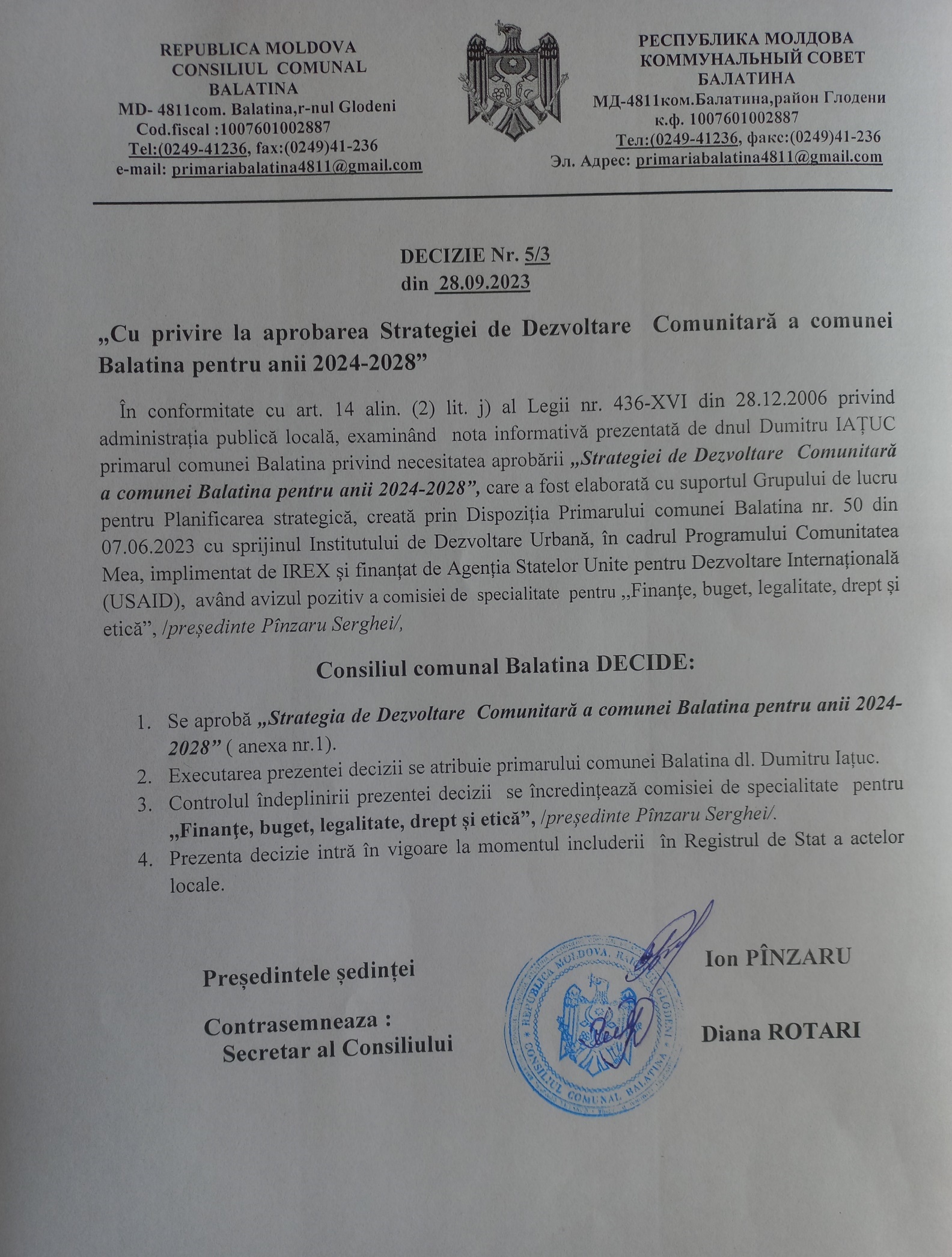 Lista de figuriFigura 1. Structura populației pe sexe, 2020-2023, persoane	14Figura 2. Evoluția natalității / mortalității în perioada 2020-2023, persoane	14Figura 3. Structura populației pe grupuri de vârstă, perioada 2020-2023, persoane	15Figura 4. Structura populației pe grupuri de vârstă la începutul anului 2023, persoane	15Figura 5.  Structura pe sexe a APL, în 2023, personae	38Figura 6. Evoluția veniturilor / cheltuielilor pentru perioada 2019-2023, mii lei	43Figura 7. Structura cadrului instituțional de monitorizare și implementare a Strategiei	57Lista de tabeleTabelul  1. Componența grupului pentru planificare strategică	7Tabelul  2. Bazine acvatice	11Tabelul  3. Spaţii verzi	12Tabelul  4. Populația comunei Balatina, la începutul anului	14Tabelul  5. Numărul populaţiei ocupate formal şi neformal (la început de an)	15Tabelul  6. Repartizarea populației ocupate pe tipuri de activități economice, persoane	16Tabelul  7. Situaţia populaţiei sărace	16Tabelul  8. Persoanele cu dizabilități, la începutul anului 2023	17Tabelul  9. Persoanele în etate, la începutul anului 2023	18Tabelul  10. Indemnizații alocate în perioada 2019-2023	19Tabelul  11. Sistemul educaţional al comunei Balatina	21Tabelul  12. Numărul beneficiarilor bibliotecii publice din satul Tomeștii Noi	28Tabelul  13. Sectoarele (sub-sectoarele) de creștere și provocările asociate	33Tabelul  14. Agenţi economici după forma organizatorică-juridică	34Tabelul  15. Principalii agenți economici din comună	34Tabelul  16. Funcțiile publice aprobate de Cancelaria de Stat și atribuțiile acestora	39Tabelul  17. Participarea comunităţii în cadrul proiectelor în ultimii 5 ani	40Tabelul  18. Veniturile bugetului local, în perioada 2019-2023, mii lei	42Tabelul  19. Structura cheltuielilor, executate în perioada 2019-2023, mii lei	42Tabelul  20.  Foaie de monitorizare a planului de acțiuni	59Tabelul  21.  Principalii indicatori ai raportului de verificare și revizuire	59Tabelul  23.  Raportul de evaluare	60Tabelul  23.  Structura model al raportului de monitorizare și evaluare	61Tabelul  24.  Riscuri și Impedimente de Implementare	62Introducere și rezumat executivFișa de rezumat PSMAcest document reprezintă Strategia de Dezvoltare Comunitară (în continuare SDC) a satului Balatina pentru perioada anilor 2024 - 2028. Strategia a fost elaborată cu suportul Grupului de Lucru pentru Planificare Strategică (în continuare GLPS) constituit prin Dispoziția primarului s. Balatina nr. 50 din 07.06.2023, cu asistența tehnică și metodologică din partea consultanților Institutului de Dezvoltare Urbană, în cadrul Programului Comunitatea Mea implementat de IREX și finanțat de Agenția Statelor Unite pentru Dezvoltare Internațională (USAID). Conținutul acestui material ține de responsabilitatea GLPS și nu reflectă în mod necesar viziunea USAID sau a Guvernului Statelor Unite ale Americii.Strategia a urmărit realizarea analizei situației existente, elaborarea viziunii, obiectivelor strategice și planului de acțiuni pentru perioada 2024-2028, mecanismului de monitorizare și evaluare, precum și dezvoltarea unui portofoliu de proiecte ale Strategiei. Strategia pune evidențiază punctele  forte ale satului și se bazează pe potențialul socio-uman, dezvoltarea economiei locale, servicii publice, instituțiile infrastructurii educaționale, culturale, sociale și de afaceri precum și pe capacitatea autorităților publice locale și structurilor societății civile privind asumarea responsabilității pentru procesul de dezvoltare locală. Principiile care stau la baza elaborării documentului sunt: (i promovarea principiilor dezvoltării durabile la nivel local; (ii) promovarea bunei guvernări; (ii) promovarea unui proces decizional participativ și incluziv. Contextul național și regionalSDC reprezintă principalul document de dezvoltare a localității, fiind un document complex, elaborat printr-un larg parteneriat, care are la bază documentele de programare locală: microregională:  Strategia de Dezvoltare Locală GAL ”Stâncile Prutului”2022-2028, raională: Strategia de Dezvoltare Durabilă a raionului Glodeni pentru perioada 2021-2025, regională: Programul Operațional Regional Nord 2022-2024 și națională: Strategia națională de dezvoltare ”Moldova 2030”, strategii sectoriale de dezvoltare și supra-naționale: Agenda de Dezvoltare Durabilă 2030, Strategia UE pentru Regiunea Mării Negre 2020-2030.Comisia și echipele PSMPrezentul document reprezintă Strategia de dezvoltare comunitară Balatina pentru anii 2024-2028, elaborată într-un mod participativ, conform Manualului de utilizarea a APSL elaborat de programul USAID / Comunitatea Mea (CM) Moldova.Strategia de Dezvoltare Comunitară reprezintă un document de politică publică, care va ghida acțiunile Administrației Publice Locale, în strânsă cooperare cu mediul asociativ, sectorul economic și instituțiile publice de nivel local, în următorii 5 ani, în vederea asigurării unui proces continuu şi coerent de dezvoltare a localității.Pentru elaborarea strategiei a fost creat un grupul de lucru, componența căruia a fost aprobată prin Dispoziția primarului nr. 50 din 07.06.2023, după cum urmează:Tabelul  1. Componența grupului pentru planificare strategicăConsultanți în planificare strategică, Institutul de Dezvoltare UrbanăGuțuțui Veaceslav, Meleșteanu Ion, Cimbir Cornelia.Aprobarea consiliului localStrategia a fost aprobată prin Decizia Consiliului Comunal Balatina nr. 5/3 din 28.09.2023.Introducere în planificarea strategicăDezvoltarea metodologiei de pregătire a strategieiPrezentul document a fost elaborat cu scopul de a impulsiona procesul de dezvoltare socio-economică a localității pe perioada 2024-2028, de a stabili repere clare pentru conjugarea efortului comun al membrilor comunității și cu atragerea diferitor parteneri, direcționat spre îmbunătățirea calității vieții cetățenilor, cu respectarea principiilor de dezvoltare durabilă.Metodologia de lucru a respectat logica elaborării unei strategii:Diagnosticul teritoriului, bazat pe datele existente și realizat cu implicarea parților interesate (administrația publică, mediul de afaceri, societatea civilă instituțiile publice din teritoriu) și a responsabililor pe domenii. Această analiză, ce conține o dimensiune tematică, dar și una integrată, a servit drept material de lucru în cadrul grupurilor de lucru: economic, social-educațional, mediu, infrastructură, administrație publică.Analiza SWOT - instrument de analiză a potențialului de dezvoltare a satului, evidențiază punctele tari și slabe, oportunitățile și amenințările rezultate din diagnosticul teritoriului pe baza unui proces participativ al părților interesate (grupuri de lucru sectoriale, interviuri, ateliere de lucru, focus grup-uri, dezbateri cetățenești).Strategia conține viziunea, obiectivele generale și specifice de dezvoltare și principalele direcții strategice de dezvoltare ale satului. Acestea sunt măsurabile în termeni de timp, relevanță și rezultate concrete.Planul de acțiuni 2024 – 2028 conține acțiunile concrete de întreprins pe termen scurt și mediu pentru atingerea obiectivelor specifice de dezvoltare stabilite în Strategie. Planul dispune de acțiuni, termeni de implementare, responsabili, costuri, surse de finanțare, indicatori de performanță. Costul activităților este de cca. 158 mln. lei.Mecanismul de monitorizare și evaluare include elementele de bază pentru a crea sistemul de verificare, monitorizare, evaluare și raportare a progreselor realizate în implementarea Strategiei.În același context, metodologia de elaborare a asigurat caracterul participativ și transparent al acestui document prin organizarea de interviuri, chestionare, ateliere de lucru, focus grup-uri, training-uri, grupuri de lucru sectoriale, consultări și audieri publice în fazele esențiale de elaborare, pentru exprimarea nevoilor și aspirațiilor tuturor categoriilor sociale. Au fost respectate principiile egalității și echității de gen, incluziunii și reprezentativității tuturor grupurilor din cadrul comunității (criterii de vârstă, sex, etnie, apartenență religioasă, categorii vulnerabile, etc.Pe baza planului de acțiuni, vor fi elaborate planuri anuale de activități la nivelul Consiliului local și a Primăriei.Cadrul juridic și instituțional privind dezvoltarea comunitarăCadrul juridic și instituțional privind dezvoltarea comunitară reprezintă ansamblul actelor administrative legilor, regulamentelor, organizațiilor și instituțiilor care guvernează și facilitează procesul de dezvoltare la nivel local. Acesta joacă un rol crucial în promovarea creșterii economice, îmbunătățirea calității vieții și stimularea coeziunii sociale în comunități. Rolul cadrului juridic și instituțional pentru dezvoltarea comunitară este de a asigura un mediu propice pentru creșterea durabilă și îmbunătățirea calității vieții în comunități. Cadrul juridic și instituțional pentru dezvoltarea comunitară reprezintă o componentă esențială a procesului de dezvoltare locală. Acesta oferă o structură legală și administrativă pentru promovarea dezvoltării durabile, protejarea intereselor cetățenilor și crearea unui mediu propice pentru îmbunătățirea calității vieții în comunități. Este important ca acest cadrul să fie flexibil și adaptat la nevoile specifice ale fiecărei comunități pentru a obține rezultate eficiente și benefice.Strategia de Dezvoltare Comunitară a satului Balatina pentru anii 2024 – 2028 reprezintă un document de planificare strategica integrată la nivel local, un mijloc esențial pentru factorii de decizie, pentru părțile interesate și, nu în ultimul rând, pentru cetățeni, unde sunt identificate cele mai bune soluții pentru creșterea calității vieții pentru o dezvoltare durabilă pe termen mediu și lung în comunitate.Strategia a fost elaborată cu suportul de Grupului de Lucru pentru Planificare Strategică (în continuare GLPS) constituit prin Dispoziția primarului s. Balatina nr. 50 din 07.06.2023, cu asistența tehnică și metodologică din partea consultanților Institutului de Dezvoltare Urbană, în cadrul Programului Comunitatea Mea implementat de IREX și finanțat de Agenția Statelor Unite pentru Dezvoltare Internațională (USAID). Conținutul acestui material ține de responsabilitatea GLPS și nu reflectă în mod necesar viziunea USAID sau a Guvernului Statelor Unite ale Americii.Profilul și analiza comunitățiiCaracteristici geografice și de mediuPoziționarea geografică | Balatina este o comună din raionul Glodeni, Republica Moldova, situată în nord-vestul țării, pe malul râului Prut, la circa 65 km vest de orașul Bălți, 25 km distanţă faţă de oraşul Glodeni şi 178 km față de oraşul Chişinău. 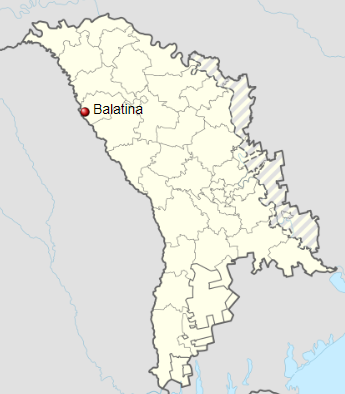 Comuna Balatiana este o unitate administrativ teritorială constituită din 5 localităţii - satul reşedinţă Balatina şi satele Clococenii Vechi, Lipovăţ, Tomeştii Noi, Tomeştii Vechi. Cele 5 localităţi ale comunei se situează în imediată apropiere una faţă de alta, fiind delimitate printr-un hotar vizibil. Comuna se învecinează la Nord  cu satul Cobani, la Nord- Est cu satul Cajba, la Sud satul Cuhneşti, la Sud-Est satul Ciuciulea, Vest cu hotarul României. Comuna Balatina este traversată de drumul naţional G58 - Branişte - Călineşti - Făleşti ca drum de acces spre oraşul Glodeni şi drumuri locale L236 Balatina - Lipovăţ. Comuna este în apropiere de vama Stânca-Costești, ceea ce reprezintă un avantaj.Istoric  | Satul Balatina a fost atestat documentar în anul 1429 cu denumirea “Demeniauţi” cu teritoriul şi amplasarea pe malul râului Prut. Din cauza inundațiilor localnicii au fost nevoiţi să se ridice cu traiul în partea de sus a comunei din lunca Prutului. Prin anii 50 ai sec XIX boierul Bodarev care stăpânea pământurile de sus a proiectat primele străzi a comunei “Bolotino”.  Denumirea comunei provine probabil de la slavonescul boloto (glod, mlaştină, baltă). Conform legendei satul Balatina poartă această denumire  de la  numele unui flăcău Bala care se îndrăgostise lulea de Tina, fata vecinului. Unica dorință ce le sfarogește inimile e să se căsătorească cât mai repede. Dar părinții tinerilor nu se înțeleg între ei și nunta se strică. Visul se stinge. Deznădăjduiți, tinerii se iau de mână și se aruncă ori că într-un ochi de baltă, ori în valurile Prutului. Drama zguduie satul și de atunci localitatea le va purta numele. Desigur, e o legendă, iar denumirea comunei, fără îndoială, se trage de la bălțile și mlaștinile de le-a format de-a lungul timpului apa Prutului. Dovezile se află în incunabule, cât și în documentele mai noi.Satul Tomeştii Noi a fost întemeiat la începutul secolului XX, iar Satul Lipovăţ în secolul al XIX-lea. Satul Tomeştii Vechi a fost menţionat documentar în anul 1598, iar satul Clococenii Vechi, situat pe afluentul cu acelaşi nume al râuleţului Căldăruşa, a fost menţionat documentar în anul 1888. Caracteristici fizico-geograficeSuprafața comunei Balatina este de  7782,36 ha, dintre care 543,4 constituie intravilanul localității, Din totalul extravilanului 4510,77 ha constituie terenurile agricole, 92,45 ha constituie drumurile și căi de comunicație, 2263,89 ha constituie terenurile împădurite. Terenurile sub apă constituie 371,85 ha.Bazine acvatice  | Primăria comunei Balatina are înregistrate 15 bazine acvatice, cu suprafața totală de 73.14 ha, dintre care 13 bazine sunt acoperite cu apă cu suprafața de 64.91 ha. Toate 13 bazine acvatice sunt benefice pentru adăparea animalelor, pentru piscicultură, irigare. Pentru zona de agrement sunt disponibile 2 bazine acvatice cu suprafața de 14.62 ha. Fondul acvatic al comunei este format dintr-o suprafață totală de 371,85 ha, în special iazurile din localitate şi Râul Prut situat în apropierea terenurilor cu destinație agricolă. Apa potabilă pentru localnici este asigurată din cele 256 fântâni de mină și 3 fântâni arteziene din perimetrul comunei. Tabelul  2. Bazine acvaticeSursa: Primăria comuneiPlanificare spațialăLocalitatea nu dispune de un Plan Urbanistic General. Conform primăriei, satul este împărțit convențional în 4 părți.Resurse naturaleArealul teritorial-administrativ dispune de resurse naturale relativ bogate.  Din suprafața totală a comunei, 29,09% sunt terenuri împădurite, iar 4,77 % sunt terenuri sub apă.În zona comunei Balatina se află Rezervația Pădurea Domnească (arealul Țării Bâtlanilor). Este cea mai atipică zonă umedă de pe teritoriul Rezervației, fiind de fapt un habitat forestier component al pădurii de stejari din lunca Prutului. Se află la 3 km de comuna Balatina și la o distanţă de 0,8 km de albia Prutului. Acest loc a devenit casă pentru 3 specii de păsări acvatice: stârcul cenușiu (Ardea Cinerea), egreta mică (Egretta garzeta) și stârcul de noapte (Hycticorex nycticarax) care au ales să își facă cuiburile pe copaci. Stârcul cenușiu este obișnuit să cuibărească și în copaci atunci când nu-i place stuful, lucru evidențiat de numărul mare de perechi cuibăritoare din colonie. Același lucru e valabil și în cazul egretei mici și a stârcului de noapte, care preferă să cuibărească în colonii mixte, însă numărul mare de perechi și preferința lor pentru acest habitat (pădure de stejar) face ca ,,Țara Bâtlanilor" să fie un fenomen unic pentru Republica Moldova. Din cele aproximativ de 1000 de perechi, stârcul domină cu cea mai mare pondere, lăsând loc doar câtorva perechi de egretă mică și stârc de noapte. Fiecare arbore găzduiește până la 18 cuiburi amplasate la 15-20 m înălțime, dând impresia unei creșe suspendate. În total, au fost numărate 332 de cuiburi, dintre care 271 sunt populate. Păsările se află aici de la sfârșitul lunii martie până în prima decadă a lunii octombrie. Colonia se întinde pe suprafață de 3000 m2 , parcela 17 din rezervaţie și este strict protejată, accesul fiind foarte limitat pentru a nu deranja păsările în perioada de cuibărire. Înainte de construcţia barajului de la Costești-Stânca, „Ţara Bâtlanilor" era inundată an de an de apele Prutului. După reglementarea albiei râului, inundaţiile au devenit mult mai rare, iar excrementele păsărilor au contribuit la acidifierea solului, determinând cu timpul uscarea arborilor. Odată cu uscarea copacilor, se mută și cuiburile, astfel că an de an, Ţara Bâtlanilor își schimbă un pic locul și hotarele. Însă vizitatorii curioși nu au cum să rateze această comunitate gălăgioasă și interesantă. Imaginea unor păsări mari care se agită și zboară de la un copac la altul este irepetabilă, iar numărul lor este cu siguranță impunător. Tabelul  3. Spaţii verziSursă: Primăria comuneiLa 0,7 km Est față de satul Balatina, este amplasată cariera de piatră care anual are un volum de 100 000 tone. Aceasta se află în gestiunea unui agent economic.Factorii de poluare a mediuluiCalitatea aerului. Calitatea aerului este influențată de activitatea umană, transport, iar tendința istorică este că poluarea aerului a crescut în timp, în special în zonele dens populate. Deoarece comuna Balatina dispune de suprafețe împădurite și este situată în apropiere de Pădurea Domnească, calitatea aerului este acceptabilă pentru majoritatea persoanelor. În comună volumul noxelor degajate în atmosferă este minim, reieșind din faptul că pe teritoriul  acesteia nu există întreprinderi industriale, depozite de îngrășăminte și pesticide. Principalele surse de poluare a mediului  în comună sunt: transportul auto, gunoiștile neautorizate,  arderea tuturor tipurilor de combustibil în gospodăriile personale, arderea ilegala a miriștii și deșeurile de la animale din gospodăriile personale, prezența benzinăriei etc.Calitatea solului. Fiind caracterizat prin resurse acvatice râul Prut, sub formă de bazine (iazuri) şi având un relief predominat de altitudini joase (până la 84 m) bonitatea solului este una relativ bună aparținând clasei a III de bonitate (66 de puncte), relieful comunei este prielnic pentru cultivarea și creșterea culturilor cerealiere. Pe teritoriul comunei, actualmente, nu există suprafețe afectate de alunecări de teren. În localitate sunt proprietari de terenuri agricole care utilizează tehnologii avansate de producere agricolă, folosind diverse chimicale, pesticide, ceea ce respectiv influențează asupra calității solului. De asemenea impact semnificativ are arderea miriștilor. Calitatea apei potabile. În prezent în comuna Balatina, r-nul Glodeni nu este implementat un sistem centralizat de alimentare cu apă a caselor de locuit şi a edificiilor social-administrative. Pentru următorii ani se prognozează aprovizionarea cu apă a localităților din componența comunei. Sursa principală de aprovizionare cu apă potabilă o constituie fântânile de tip mină. În localitate sunt puse în exploatare 256 de fântâni de tip mină a căror apă este utilizată de către localnici pentru necesitățile casnice de zi cu zi. Cu toate acestea, există riscul real şi continuu ca în unele zone ale comunității apa să fie insuficientă, iar calitatea acesteia în majoritatea fântânilor să fie nesatisfăcătoare. În acest caz, este necesară efectuarea unei analize a calității apei, cu o marcare ulterioară a fântânilor prin intermediul cerculețelor de diferite culori ( caracteristice rezultatelor analizei). În anul 2021 primăria comunei Balatina a beneficiat de proiectul „Sistemul de alimentare cu apă și canalizare din lunca râului Prut, raionul Glodeni. Etapa I-Cuhnești și Balatina” Rețele exterioare de apă din s. Balatina raionul Glodeni. În cadrul acestuia au fost efectuate lucrări de creare a apeductului. La moment doar 80 de gospodării sunt conectate, dar nici acestea nu au apă din cauza că nu sunt finalizate lucrările la stația de pompare.În anul 2022 primăria comunei Balatina a depus către AIPA proiectul „Rețele exterioare de alimentare cu apă” a satului Tomeștii Noi din cadrul comunei. Din cadrul proiectului au fost trase țevile pentru apă. La moment nici o localitate din cadrul comunei nu dispune de sistem centralizat de aprovizionare cu apă.Deşi în comună sunt 3 fântâni arteziene, la moment niciuna nu este funcţională.Gestionarea deșeurilor. Serviciul de salubrizare în comuna Balatina, deşi este considerat a fi de calitate bună, totuşi reprezintă o problemă din cauza iresponsabilității locuitorilor față de mediul  înconjurător. În anul 2021, ÎM „Viitorul Balatina” a derulat proiectul „Procurarea tehnicii speciale pentru transportarea deșeurilor” pentru care APL a cofinanțat suma de  300 000 lei, iar din partea GAL „Stâncile Prutului”, LEADER, Solidarity Fund PL  au primit suma de 370 000 lei pentru implementarea proiectului dat. Deși a fost creat și dotat serviciul de salubrizare pentru comuna Balatina, evacuarea de la poartă  a deșeurilor este organizată doar pentru 70 de gospodării din comună, ceea ce semnifică 3,5% din numărul total al gospodăriilor. Pentru acest serviciu, persoanele fizice achită lunar suma de 50 lei. O mare parte a populației nu este dispusă să achite pentru serviciul de evacuare a deșeurilor, motivând că nu au deșeuri în gospodării.Gunoiul colectat de  către ÎM „Viitorul Balatina” este depozitat la o gunoiște neautorizată în extravilan, unde gunoiul este aruncat în mod arbitrar. Gunoiștea nu este amenajată, nu are semne informative speciale, nu este îndiguită şi nu dispune de sistem de drenaj pentru evacuarea scurgerilor nocive. Compostarea gunoiului nu este practicată. Atitudinea iresponsabilă a locuitorilor față de amenajarea gunoiștii și depozitarea gunoiului în locuri interzise (margini de drum, malurile râului și a iazurilor, pe pășuni, în păduri) contribuie la crearea unor focare de infecție cu influență asupra sănătății locuitorii și cu grav impact asupra mediului înconjurător.DemografieResurse umaneConform datelor recensământului din 2014, în comuna Balatina locuiau 4803 persoane dintre care 2319 de sex masculin(48,3%) și 2484 de sex feminin(51,7%).  Conform datelor prezentate de primărie comunei în perioada 2020-2023 numărul populației a crescut față de anul 2014, ajungând în anul 2023 la 4930 persoane(o creștere cu 127 persoane).Tabelul  4. Populația comunei Balatina, la începutul anuluiSursă: Primăria comuneiDupă structura pe sexe, la începutul anului 2023 în comuna Balatina erau 2469 bărbați și 2469 femei. Prin urmare, în comună predomină persoanele de sex masculin, însă numărul acestora nu depășește numărul persoanelor de sex feminin. 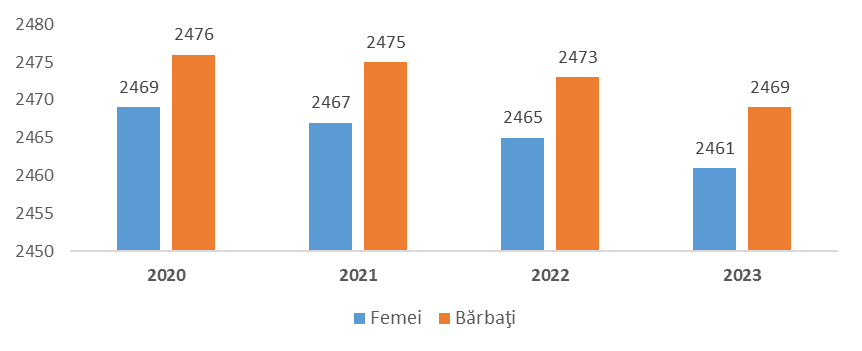 Din anul 2020 până în prezent în comună s-au născut 126 copii, dar în aceeași perioadă s-au înregistrat 241  decese, astfel numărul populației comunei este anual în descreștere.  Pentru perioada analizată sporul natural este negativ, mortalitatea depășind natalitatea de la 1,62 la 2,28 ori.  Faţă de anii 2020-2021, în ultimii 2 ani a scăzut numărul de decese. Natalitatea scăzută duce la înregistrarea unui proces de îmbătrânire sporit al populației.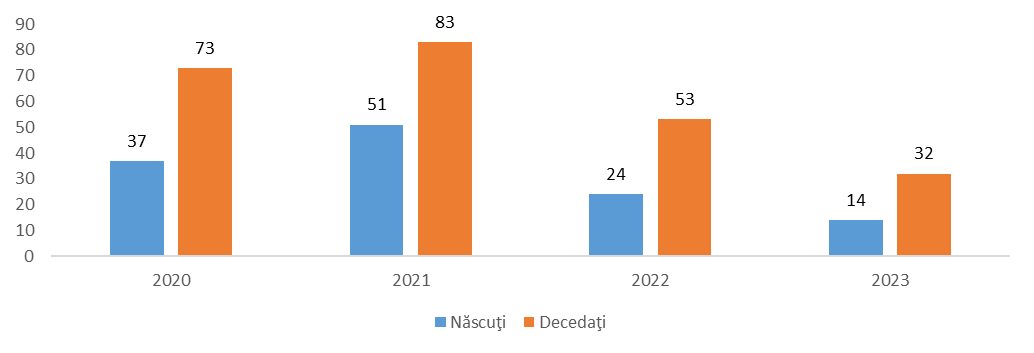 Migrația populației în afara țării sau în alte localități din țară la fel reprezintă un factor care duce la micșorarea numărului populației în comună. Deși datele prezentate de primărie  arată că din anul 2020 până în prezent 51 de persoane au sosit oficial  în comună, totuși  88 de persoane au plecat în aceiași perioadă. 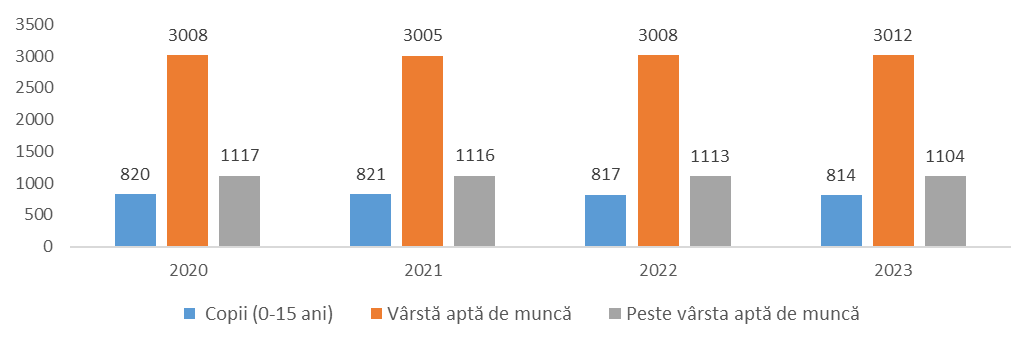 Conform categoriei de vârstă, în comuna Balatina, la începutul anului 2023 locuiau 814 copii, 3012 persoane cu vârsta aptă de muncă și 1104 persoane peste vârsta aptă de muncă. Astfel, din numărul total al populației, la începutul anului 2023, persoanele cu vârsta aptă  de muncă constituie 61,09%, populația peste vârsta aptă de muncă – 22,40%, iar 16,51% sunt copii cu vârsta de până la 15 ani.Figura 4. Structura populației pe grupuri de vârstă la începutul anului 2023, persoaneActualmente, în comuna Balatina  sunt înregistrate 2205 gospodării individuale particulare, dintre care 293  sunt părăsite, ceea ce constituie 13,28%. Majoritatea gospodăriilor părăsite aparțin populației care a migrat peste hotare în căutarea unui loc de trai mai bun.Forța de muncăAspecte ocupaționale I În perioada  2019-2023 numărul populației economic active a rămas neschimbat și constituie 3020 persoane (61,25%), dintre care 20,62 % o reprezintă populația care este ocupată în economie.  Ponderea populației inactive este de 16,28% din numărul total al populației comunei Balatina.Tabelul  5. Numărul populaţiei ocupate formal şi neformal (la început de an)Sursa: Primăria comuneiPopulația activează în domenii ca agricultura (23,7 %), comerț (25,53%), educație și cultură (35,25%).  Restul 15,5% din totalul persoanelor economic active activează în administrație publică, sănătate și asistență socială și alte tipuri de activități. Tabelul  6. Repartizarea populației ocupate pe tipuri de activități economice, persoaneSursa: Primăria comuneiPrintre ocupațiile ce se regăsesc în rândul populației sunt zootehnia, apicultura, prepararea şi livrarea produselor alimentare la evenimente. O mare parte a populației lucrează sezonier.MigrațiaÎn ultimii 5 ani, numărul persoanelor plecate la muncă în afara comunei a fost în creştere.  O parte a populație este plecată sezonier, iar o mare parte au un loc permanent de muncă peste hotare. Printre țările în care muncesc locuitorii din comuna Balatina sunt Italia, Cehia, Germania, Franța etc. Consecințele procesului migraționist sunt în mare parte negative, acesta  afectează atât localitatea cât și fiecare persoană în parte. Băştinaşii din diasporă apelează la serviciile Primăriei pentru eliberarea de certificate şi adeverinţe, achitarea impozitelor şi taxelor locale. Domeniul socialCaracteristicile grupurilor vulnerabilePopulația săracă | La începutul anului 2023 în comuna Balatina erau 10 familii în sărăcie extremă, 22 familii sărace, 14 familii monoparentale (dintre acestea 12 conduse de femei), 50 persoane în etate singuratice.Categoria populației sărace în comuna Balatina constituie 2,65% din numărul total al locuitorilor comunei, ponderea cea mare o dețin femeile, urmate de vârstnici şi bărbați. Persoanele în etate şi persoanele cu dizabilități, au preponderent venituri din pensie şi gospodăriile agricole individuale. Tabelul  7. Situaţia populaţiei săraceSursa: Primăria comuneiPrincipalele cauze ale sărăciei sunt specifice majorității localităților rurale din republică: venitul familiei nu corespunde cheltuielilor elementare de întreținere, salariile şi pensiile sunt foarte mici. Persoane cu dizabilități  | Din numărul total al populației comunei Balatina, 156 persoane sunt cu dizabilități, ceea ce constituie 3,0%. Dintre aceştia 24 (15,38% ) sunt copii, iar 29 (84,62%) persoane mature, dintre care 64 femei (48,48%) şi 68 bărbaţi (51,52%).În structura de dizabilități, cea mai mare pondere o au persoanele cu dizabilități medii (capabili pentru activități fără ajutorul extern)  - 82 persoane sau 52,56 %, urmate de persoanele cu dizabilități mentale (26 de persoane sau 16,66% din total) şi persoanele cu dizabilități grave – 3 persoane  sau  1,92%. Din numărul total de persoane cu dizabilități, 9 sunt în etate, iar 12 persoane sunt angajate în câmpul muncii. Totuși asigurarea dreptului la muncă și încadrarea în câmpul muncii pentru această categorie rămâne a fi o problem la nivel de ţară.O altă problemă a persoanelor cu dizabilităţi este lipsa de acces pentru scaune cu rotile în instituțiile publice, magazine, farmacii etc. Aceasta creează obstacole pentru obținerea unor servicii elementare. În multe cazuri condițiile sanitar-igienice în care trăiesc ei sunt nesatisfăcătoare. Sursa cea mai importantă de venit pentru persoanele cu dizabilități o reprezintă prestațiile sociale – alocația de dizabilitate sau pensia care nu acoperă nici strictul necesar de cheltuieli. Unele gospodării în care locuiesc persoane cu dizabilități se confruntă cu condiții de trai precare și trăiesc la un nivel ridicat de sărăcie.Totodată, majoritatea persoanelor cu nevoi speciale au acces limitat la serviciile de recuperare și reabilitare, iar o parte din ele  au într-o mică măsură sau deloc acces la medicamente compensate. Persoanele cu dizabilități se confruntă cu opțiuni limitate pentru petrecerea timpului liber și participarea la activități culturale și sociale. Iar procesul de incluziune a persoanelor cu dizabilități în societate este în derulare, deoarece vizează schimbarea unei mentalități, și este unul de durată și care trebuie abordat prin activități constante și consecvente. Motivul pentru care persoanele cu dizabilități nu se bucură de acces comun, cu celelalte persoane, la spațiul public este pentru că acestora nu le este oferită o distribuire uniformă în societate, ci sunt sprijinite doar de anumite instituții. APL Balatina şi asistenții sociali sunt receptivi la necesitățile acestor persoane şi se implică după posibilitate în soluționarea problemelor lor.Tabelul  8. Persoanele cu dizabilități, la începutul anului 2023Sursa: Primăria comuneiProcesul de incluziune a acestora în societate este în derulare, deoarece vizează schimbarea unei mentalități, si este unul de durată si care trebuie abordat prin activități constante si consecvente.  Motivul pentru care persoanele cu dizabilități nu se bucură de acces comun, cu celelalte persoane, la spațiul public este pentru că acestora nu le este oferită o distribuire uniformă în societate, ci sunt sprijinite doar de anumite instituții.Persoane în etate | Reprezintă una din categoriile social-vulnerabile care locuiesc în comuna Balatina. Cu regret este evidentă îmbătrânirea populației, ca rezultat al scăderii natalității și creșterii numărului de persoane tinere care migrează nu doar în comună, dar și la nivel de țară. Conform datelor statistice în ultimii cinci ani a crescut cel mai mult ponderea vârstnicilor din grupul de vârstă de 70-74 de ani. Persoanele în etate reprezintă 4,38% din populația comunei Balatina. Din numărul total al vârstnicilor 73,36% sunt femei şi 26,64% bărbaţi. Majoritatea persoanelor din categoria dată dețin un teren agricol pe lângă casă pe care îl îngrijesc pentru a se asigura cu o parte din produsele alimentare. În Republica Moldova această categorie de persoane a început să fie ocrotită de către stat încă de la începutul formării statului Moldova.Autoritățile statale în ultimii ani susin că vârstnicii trebuie susținuți sub orice aspect. Astfel, anual la începutul lunii aprilie, este realizată indexarea pensiilor și alocațiilor sociale de către Casa Națională de Asigurări Sociale. Deși  pensiile sunt majorate, pentru majoritatea persoanelor în etate acestea nu acoperă coșul minim de consum şi cei mai mulți dintre ei necesită acordarea ajutoarelor materiale. Astfel persoanele în etate se confruntă cu probleme economice grave, cum ar fi: lipsa de surse financiare pentru procurarea lemnelor, a medicamentelor etc. Efectiv această stare de lucruri nu diferă mult de la un an la altul.Tabelul  9. Persoanele în etate, la începutul anului 2023Sursa: Primăria comuneiÎn ajutorul persoanelor în etate  din comuna Balatina vine Centrul Comunitar  Multifuncțional ,,Balatina” care adăpostește pe timp de iarnă 12 persoane vârstnice, iar pe timp de vară la cantina socială din cadrul centrului se alimentează între 20-28 persoane.Situația social-economică şi nivelul de trai scăzut au influențat negativ asupra nivelului de trai al populației în etate. În general populația în etate se confruntă cu următoarele problemele: Venituri insuficiente pentru a acoperi necesitățile de bază ale persoanelor în etateSingurătatea și izolarea socială a persoanelor în vârstăLipsa condițiilor minime de trai și accesul limitat la servicii de igienă personală, cum ar fi dusul sau spălarea articolelor mari de îmbrăcăminteDificultatea în efectuarea activităților de autoservire și a muncilor gospodăreștiDificultatea vârstnicilor de a găsi oportunități de muncă în comunitate sau incapacitatea lor de a continua să lucrezeLimitările de mobilitate care împiedică accesul la informații, servicii culturale și artistice.Protecția socialăReprezintă o componentă a sistemului de protecție socială a raionului Glodeni. În perioada 2019-2023 o mare parte a populației comunei Balatina a beneficiat de ajutoare și indemnizații. Cele mai multe s-au înregistrat la categoria Compensații pentru transport, ajutor pentru perioada rece a anului și vizite de îngrijire la domiciliu. În anul 2022, pentru perioada rece a anului, 520 persoane au primit compensații pentru energia electrică. Tabelul  10. Indemnizații alocate în perioada 2019-2023Sursa: Primăria comuneiÎn perioada analizată nu au fost înregistrați beneficiari ai indemnizațiilor de șomaj. Se atestă o creștere a numărului persoanelor care sunt deservite de Cantina socială a Centrului Comunitar Multifuncțional. Centrul deservește persoane vârstnice, solitare, persoane cu dizabilități, familii social vulnerabile. Numărul de persoane care au nevoie de servicii este în creștere, şi aceasta necesită acoperire financiară mai mare. Serviciile sociale | Centrul Comunitar  Multifuncțional ,,Balatina’’ este amplasat în centrul satului Balatina cu suprafața totală de 412 m2. În cadrul instituției activează 20 angajaţi. Centrul are o capacitate de 12 locuri pentru persoanele vârstnice  pe perioada rece a anului, iar pe timp de vară cantina socială deservește aproximativ 20-28 persoane.Centrul reprezintă o instituție publică de asistență socială care prestează  servicii specializate de găzduire şi îngrijire a persoanelor în etate şi persoanelor cu nevoi speciale (dizabilități), servicii de plasament temporar persoanelor în etate (şi copiilor în situații de risc), plasament pe perioada rece a anului (01 noiembrie – 01 martie), cantină social, servicii de spălătorie, servicii de igienă personală, activități socio-culturale cu mese de binefacere.Caracteristicile tehnice ale CCM “Balatina”Starea  generală tehnico-edilitară este  bună. Recent au fost efectuate lucrări de reparație cosmetică.Aprovizionarea cu apa: conectat din mină de fântână, pentru necesitățile zilnice. Pentru apă caldă centrul utilizează boiler electric. Apa  cald cât şi apa rece este utilizată septică în toate încăperile  centrului (bucătărie, baie).Canalizare: Apele uzate sunt  evacuate în stația de iepurari apoi într-o fosă septică locală.Sistem de încălzire: centrul are cazangerie pe bază de lemne şi cărbune. În perioada rece a anului toate încăperile sunt încălzite permanent.Veceuri: plasate în interiorul  clădirii, separate pentru  persoanele vârstnice  şi pentru  personalul  instituției.Accesibilitatea in instituție: dispune de rampe de acces la ambele intrări, uşile sunt adaptate pentru persoane cu cărucior.Minorități etnice/lingvistice | Conform datelor recensământului din 2014, după criteriul apartenenței etnice, în comuna Balatina locuiau 96,8% moldoveni, 1,2% română și 1% ruși.Minorități religioase | Circa  96,50%  din numărul total al populației comunei Balatina sunt creștini ortodocși. O parte din ei frecventează biserica din satul Balatina cu hramul "Adormirea Maicii Domnului" din cadrul Bisericii Ortodoxe din Moldova. Astfel hramul localității Balatina este sărbătorit anual la data de 28 august. Pe teritoriul comunei Balatina locuiesc 146 persoane care au o altă religie, decât cea tradițională. Astfel, minoritățile religioase din comună alcătuiesc 3,50%. Aceștia se împart în baptiști(0,60%), iehoviști(0,72%), penticostali(1,82%) și studenți ai bibliei(0,36%). În cadrul comunei nu au fost înregistrate conflicte religioase și nu au fost înregistrate cazuri de discriminare. În preajma sărbătorilor de iarnă și a sărbătorilor Pascale aceste comunități se implică în organizarea campaniilor de ajutorare a familiilor cu mulți copii și a persoanelor în etate. Servicii educaționaleEducația este un proces gradual de învățare și cultivare a noilor cunoștințe, abilități și valori. Aceasta are rolul de a aduce schimbări pozitive în viața și comportamentul uman, facilitând dezvoltarea unor calități umane și explorarea de noi orizonturi cognitive. Educația înseamnă cultivarea valorilor sociale, învățându-i pe copii și adulți să fie cetățeni activi și eficienți. Pentru comuna Balatina, procesului educațional  reprezintă ansamblu de acțiuni sociale de transmitere a culturii, de generare, organizare şi conducere a învățării individuale şi colective, care include în sfera sa atât instruirea tinerei generații în instituții cu scop educativ, cât şi influențele educaționale ale diferitelor contexte sociale. Sistemul educațional în comună este diversificat, fiind reprezentat de următoarele niveluri:Educaţie preşcolară (grădiniță de copii) cu o capacitate de 213 copii, frecventează 182 copiiŞcoală primară (şcoală-grădiniţă) cu o capacitate de 164 copii, frecventează 43 copiiLiceu cu o capacitate de 590 elevi, frecventează 531 elevi.   Tabelul  11. Sistemul educaţional al comunei BalatinaSursa: Primăria comuneiEducația constituie un aspect al procesului de socializare prin care oamenii pot dobândi comportamente specifice, necesare pentru participarea activă la viața socială. Comuna Balatina are tradiții frumoase în ceea ce privește educația copiilor, care mențin nivelul moral şi spiritual al comunității în general.Educația preșcolară | Educația preșcolară în comuna Balatina este asigurată de 4 instituții.Instituția de Educație Timpurie Nr.1 ”Albinuța” - prima și cea mai veche grădiniță din satul Balatina, care pe parcursul timpului a educat rânduri de copii cu care astăzi se mândrește țara. Grădinița este amplasată în centrul satului şi are o capacitate de 60 locuri. În mediu, grădiniţa este frecventată de 48 copii (22 fete şi 26 băieţi), ceea ce constituie 80%. Corpul didactic al grădiniței este constituit din 5 persoane, personalul auxiliar 12 persoane, fiind suficient pentru asigurarea bunei funcționări a instituției. Vârsta medie a angajaților grădiniței constituie 54,5 ani.Caracteristicile tehnice ale grădiniţeiAnul înființării: 1945Capacitatea: 60 locuriSuprafață totală: 403 m2. Suprafață utilizată: 403 m2Starea generală tehnico-edilitară este una bună. Recent a fost efectuate lucrări de reparaţie. Acoperișul clădirii este în stare bună. Aprovizionarea cu apă se face din fântână. Apa tehnică, cât şi cea potabilă este calitativă.. Apă este rece și caldă, permanent disponibilă în toate zonele instituţiei.Canalizarea este locală, cu sistem de evacuare.Sistem de încălzire este cu sobe pe lemne  şi  cărbune. În perioada rece a anului, se încălzeşte toată clădirea. Veceuri sunt de 2 tipuri: cu gaură în pământ amplasate  în afara clădirii şi de tip closet în interiorul clădirii. Veceurile din interiorul clădirilor - două la număr sunt destinate în exclusivitate copiilor. Acestea au apă caldă şi apă rece. Veceurile de afară (două), sunt separate pentru copii, și pentru personalul grădiniței.  Accesibilitatea în instituție: grădiniţa este amplasată în centrul satului. Drumul până la grădiniță este bun. Clădirea cu un singur etaj fără trepte, fără pante de acces.Transportarea copiilor nu este organizată.Clădirile în care de atâta vreme se desfășoară pregătirea preșcolarilor, au fost adaptate pe parcurs timpului conform cerințelor și scopurilor instituției.  Blocul nr.1 care a fost construit în anul 1937, a fost suspus unei reparații capitale finanțate de proiectele Primăriei Balatina, în anul 2021. Acoperișul clădirii a fost schimbat integral în anul 2018, la fel cu sprijinul Primăriei Balatina. Acesta este realizat din țiglă metalică. Clădirea a fost reparată atât pe interior, cât și pe exterior, s-au făcut unele modificări, cu adăugarea anexei la clădire, iar pereții i-au fost tratați corespunzător pentru conservarea energiei termice. Blocul nr.2, datează din anul 1955. Reparația lui exterioară, capitală dar și schimbarea acoperișului, s-a realizat în anul 2018. Această clădire necesită o reparație capitală pe interior - cu schimbarea podelelor în primul rând.Ambele blocuri au beneficiat de schimbarea tuturor ușilor și ferestrelor în cele de termopan pe exterior și lemn pe interior. Lucrările s-au făcut cu sprijinul și finanțarea de către Primăria Balatina. Blocul bucătăriei și a spălătoriei necesită o reparație capitală. Aceste clădiri sunt din anul 1972, respectiv 1975, și pe parcursul anilor au fost supuse numai reparațiilor cosmetice. Buna organizare acestor spații e tot mai greu de întreținut cu fiecare an.Aprovizionarea apei pentru spălat, pentru gătit, se realizează cu ajutorul celor două fântâni care sunt pe teritoriul instituției. Pentru toate necesitățile zilnice, grădinița utilizează boilere electrice. Atât apa caldă cât și cea rece, este disponibilă în toate încăperile grădiniței - bucătărie, veceuri, grupe, spălătorie. Pe teritoriul grădiniței sunt două fose locale destinate evacuării apelor uzate.Grădinița este amplasată într-un loc de vază, chiar în centrul localității, pe strada centrală a satului Balatina și este la o distanță rezonabilă de domiciliul copiilor de pe sector. Drumul de acces este asfaltat și este într-o stare foarte bună. Blocul numărul 2, are acces și de pe strada perpendiculară străzii centrale, la fel fiind într-o stare bună. Ușile clădirilor sunt amplasate la o înălțime ușor de accesat - 2-3  trepte.Copiii care frecventează instituția sunt de pe sectorul corespunzător amplasării teritoriale a grădiniței, de aceea transportarea lor nu se realizează și nici nu există această necesitate. Instituția de Educație Timpurie Nr.2 Balatina - este o grădiniță tip cu o capacitate de 98 de locuri, ceea ce corespund la 4 grupe de copii. Este unica grădiniță din comună unde sunt instituționalizați copii cu vârsta de creșă. Instituția de educație timpurie este frecventată de 87 de copii cu vârsta de 1,5 - 7 ani (42 fete şi 45 băieţi, ceea ce constituie 88,77% din numărul de locuri disponibile). Din numărul total de copii care frecventează grădinița 50 copii au vârsta cuprinsă între 3-7 ani  și 37 copii de 1,5 -  3 ani. Instruirea copiilor se desfășoară în limba română. În cadrul grădiniţei activează 24 de angajaţi, dintre care 6 sunt educatori, iar 18 persoanal auxiliar. Vârsta medie a angajaților grădiniței constituie 43 ani.Caracteristicile tehnice ale grădiniţeiAnul înființării: 1974Capacitatea: 98 locuriSuprafață totală: 415 m2. Suprafață utilizată: 415 m2Starea generală tehnico-edilitară este una  satisfăcătoare. Acoperișul clădirii este întreg.Aprovizionarea cu apă se face din fântână. Apa tehnică, cât şi cea potabilă este calitativă.Canalizarea este locală, cu sistem de evacuare. La necesitate, prin cererea către firma specializată în evacuarea apelor uzate, se efectuează evacuarea.Sistem de încălzire: ambele blocuri sunt dotate cu cazangerii pe bază de lemn și cărbune. În perioada rece a anului toate încăperile sunt încălzite.Veceuri. Acestea sunt de tip closet  în interiorul clădirii. Veceurile sunt separate pentru fete şi pentru băieţi şi sunt asigurate cu apă rece. Nu este niciun veceu adaptat pentru persoanele cu cărucior.Accesibilitatea în instituție: grădiniţa este amplasată la marginea satului. Drumul până la grădinița este bun. Clădirea cu un singur etaj fără trepte. Ușile nu sunt adaptate pentru persoanele cu cărucior.Transportarea copiilor nu este organizată.Grădinița este localizată în 2  blocuri  cu un nivel. Blocul central al instituției este o clădire tip și a fost reparată capital din Grantul Român(reparație capitală lăuntrică și exterior al blocului central ) și Grantul German la Schimbarea acoperișului, cu ajutorul FISM-ului, APL Balatina și cetățenii satului Balatina.Blocul auxiliar necesită reparație capitală a clădirii în interior și exterior. În anul 2021 APL Balatina și Consiliul local a alocat bani pentru schimbarea acoperișului. În anul 2016 a fost pavat în fața blocului central terasa cu ajutorul APL Balatina și Consiliul local.Aprovizionarea cu apă în grădiniță se realizează din fântână care se află pe teritoriul instituției doar pentru prepararea bucatelor, blocul sanitar și spălătorie. Apă potabilă în butelii pentru întrebuințarea copiilor și angajaților se achiziționează din bugetul instituției și anume   ,,Familia Fericită ” transportată de către firma Pelican.Veceuri: În ambele blocuri se regăsesc veceuri lăuntrice pentru copii. Blocul central este dotat cu veceuri lăuntrice divizate pentru copii și bloc sanitar pentru angajați. În blocul auxiliar este un bloc sanitar pentru ambele grupe unde divizarea closetelor a fost separată print-o adaptare prin  OSB .Veceul pentru angajați din blocul auxiliar este în exteriorul blocului. Este apă rece și apă caldă pentru igiena personală a copiilor. În blocul central se regăsește și cadă pentru duș(la 2 grupe din bloc) sau spălare a picioarelor copiilor după primblarea pe perioada de vară.Instituția de Educație Timpurie ”Romanița”, s. Clococeni. Grădinița are o capacitate de 25 locuri pentru o grupă mixtă de copii şi este frecventată de 25 copii(11 fete şi 14 băieţi), ceea ce constituie 100%. Instruirea copiilor se desfășoară în limba română. În cadrul grădiniţei activează 12 angajați, dintre care 3 educatori şi 9 angajați auxiliari. Vârsta medie a acestora constituie 34,5 ani.Caracteristicile tehnice ale grădiniţeiAnul înființării: 1962Capacitatea: 25 locuriSuprafață totală: 280 m2. Suprafață utilizată: 280 m2Starea generală tehnico-edilitară  este bună, însă acoperișul trebuie schimbat.Aprovizionarea cu apă a grădiniței se realizează din fântână. Pentru necesitățile zilnice de apă caldă grădinița utilizează boilere electrice. Apa caldă cât și cea rece este disponibilă în toate încăperile grădiniței(bucătărie, veceuri);Canalizarea este locală, apele uzate sunt evacuate într-o fosă septică locală.Sistemul de încălzire - centralizat cu sobe pe cărbune, biomasă, lemne. În perioada rece a anului se încălzesc permanent cele 5 sobe.Veceurile sunt plasate în interiorul grădiniței  pentru copii. Acestea sunt separate pentru fete / băieți, iar veceurile pentru angajați sunt amplasate afară. Nu este niciun veceu adaptat pentru persoanele cu cărucior.Accesibilitatea în instituție: grădiniţa este amplasată în centrul satului. Drumul până la grădiniță este bun. Clădirea este cu un singur etaj fără pante de acces. Ușile nu sunt adaptate pentru persoanele cu cărucior.Transportarea copiilor nu este organizată, dar nici necesară.Pentru viitor se propune modernizarea și consolidarea bazei materiale în scopul asigurării accesului copiilor la o instruire de calitate.Instituția de Educație Timpurie s. Tomeştii Noi. Grădinița are cu o capacitate de 30 locuri pentru o grupă mixtă de copii şi este frecventată de 22 copii(11 fete şi 11 băieţi), ceea ce constituie 73,33% din numărul de locuri disponibile.  Instruirea copiilor se desfășoară în limba română. În cadrul grădiniţei lucrează 9 angajaţi, dintre care 3 educatori . Vârsta medie a acestora constituie 52 ani.Caracteristicile tehnice ale grădiniţeiAnul înființării: 1989Capacitatea: 30 locuriSuprafață totală: 140 m2. Suprafață utilizată: 140 m2Starea generală tehnico-edilitară  este satisfăcătoare, acoperișul pe alocuri curge.Aprovizionarea cu apă a grădiniței se realizează din fântână. Pentru necesitățile zilnice de apă caldă grădinița utilizează boilere electrice. Apa caldă cât și cea rece este disponibilă în toate încăperile grădiniței.Canalizarea este locală, cu sistem de evacuare.Sistem de încălzire este cu sobe pe lemne  şi  cărbune. În perioada rece a anului, clădirea se încălzeşte în mare parte.Veceurile sunt de tip closet, în interiorul clădirii. Acestea sunt separate pentru fete şi pentru băieţi şi sunt asigurate cu apă rece şi caldă. Nu este niciun veceu adaptat pentru persoanele cu cărucior.Accesibilitatea în instituție: grădiniţa este amplasată în centrul satului. Drumul până la grădiniță este bun. Clădirea cu un singur etaj nu are pante de acces. Ușile nu sunt adaptate pentru persoanele cu cărucior.Transportarea copiilor nu este organizată, dar nici necesară.Școală primară-grădiniță s. Clococenii Vechi a fost înființată în anul 2012 și are o suprafață de 1174 m². Capacitate instituției este de 164 locuri.  Caracteristicile tehnice ale  școlii primare-grădiniță s. Clococenii Vechi Starea generală tehnico-edilitară este bună. Acoperișul  este întreg.Aprovizionarea cu apă a instituţiei se realizează din fântână, fiind prestată permanent. Apa caldă şi rece este accesibilă în toate zonele instituţiei.Canalizare locală cu sistem de evacuareSistem de încălzire. Cazan pe bază de cărbune și lemne. În perioada rece toate încăperile sunt încălzite.Veceuri. De tip closet, amplasate  în interiorul clădirii şi în exteriorul acesteia, pentru fete 2, pentru băieţi 2.Accesibilitatea în instituție. Este o clădire cu mai multe etaje amplasată la marginea satului. Spre instituție duce un drum bun. Instituția nu are pante de acces, uşile  sunt adaptate pentru persoane cu cărucior.Transportarea copiilor nu este organizată. Instituția Publică Liceul Teoretic BalatinaCaracteristicile tehnice ale IP LT ,,Balatina":Anul înființării: 1979Capacitatea proiectată: 1200 locuri Suprafață totală: 5526 m²   Suprafață utilizată: 4080 m² Starea generală tehnico-edilitară a liceului este una satisfăcătoare. Clădirea are patru  blocuri, dar din acestea funcționale fiind doar trei ce necesită reparație capitală, acoperișul  pe alocuri curge. Blocul unu care este cu două nivele este în stare deplorabilă și este nefuncțional.Aprovizionarea cu apă a liceului se realizează din fântână având doar apă tehnică,  fiind prestat permanent. Apa caldă, este doar în bucătărie și veceuri.Canalizare locală cu sistem de evacuare Cu toate că liceul dispune de rețele interne de canalizarea, acestea nu sunt funcționale.Sistem de încălzire. Liceul are cazan pe bază de cărbune și lemne. În perioada rece a anului toate încăperile sunt încălzite, cu întreruperi.Veceuri. Acestea sunt de tip closet, amplasate  în interiorul clădirii. Veceurile sunt separate pentru băieți/fete și profesori. Există  un veceu adaptat pentru persoane cu cărucior.Accesibilitatea în instituție. Este o clădire  cu mai multe etaje amplasată în centrul localității. Drumul care duce spre instituție este bun. Liceul are o   pantă de acces la intrare, ușile  sunt adaptate pentru persoane cu cărucior.Transportarea copiilor este organizată de instituție. Deși acoperirea financiară prezintă o problemă,  totuși aceasta se face regulat.Școala de Arte Cuhnești  - filiala Balatina este o instituție extrașcolară, care prestează servicii contra plată, taxa fiind calculată în fiecare an, decizia și adoptarea ei este realizată de Consiliul Raional Glodeni.  Tot la decizia Consiliului Raional sunt scutiți de taxă copiii din familiile numeroase (1 copil achită 100%, iar fiecare copil următor din familie achită dor 50%). Școala dispune de 2 săli de dans, auditorii individuale în care elevii pot studia diferite instrumente, sală de pictură, o sală de sculptură și o sală pentru concerte. Instituția este dotată cu instrumente muzicale ca pian, acordeon, vioară, chitară. Instruirea elevilor se face în domeniile artistice: coregrafie (dans popular, dans clasic și dans de gală), instrumente muzicale, arta vizuală. În filiala Balatina instituția are un calculator cu conexiune la internet și o imprimantă color la care elevii au acces liber.  Astfel la lecțiile teoretice pot fi ușor aplicate noile tehnologii informaționale.Pentru buna desfășurare a activității, instituția are 26 de angajați, dintre care 18 cadre didactice și 8  persoane auxiliare. Din numărul total al cadrelor didactice 15 sunt angajați de bază, iar 3 sunt persoane angajate prin cumul. Circa 66,67% din cadrele didactice dețin grade didacticeÎn urma colaborării cu IP LT Balatina, APL, CCM, Căminul Cultural Tomeștii Noi, Casa de Cultură Balatina, elevii sunt incluși la toate activitățile din aceste instituții. La fel sunt invitați și participă la toate festivalurile de pe teritoriul raionului Glodeni, la diverse concursuri locale, raionale, republicane și internaționale, ocupând locuri de frunte.Caracteristicile tehnice ale Școlii de Arte Cuhnești -filiala BalatinaAnul înființării: 2009 cu statut de filială Capacitatea proiectată: 120 locuri, instruiți 80Suprafața totală: 694,03 m2   Suprafața utilizată 371,87 m2Starea generală tehnică – satisfăcătoare, instituția necesită reparație  a exterioruluiAprovizionarea cu apă a instituției se realizează de la fântâna din afară. Sistem de încălzire: este asigurat de cazan pe lemne și cărbune, dar în caz de deconectare a energiei electrice pe o perioadă mai îndelungată sunt utilizate sobele pe bază de lemne și cărbune. În perioada  rece a anului toată suprafața clădirii este încălzită cu întrerupere în perioada vacanței. Veceurile sunt de tip găuri în pământ, pe teritoriul instituției, separate  pentru fete/băieți și pentru personalul instituției.Accesibilitatea în instituție – în centrul satului, drum până la școală. Clădirea este cu un singur etaj fără trepte și pante de acces.Instituția se confruntă cu o serie de probleme printre care:Incapacitatea achitării taxei lunare din partea părinților care nu au un loc stabil de muncă.Migrația copiilor împreună cu părinții peste hotare.Lipsa sistemului de canalizare.Lipsa posibilității asigurării transportului pentru elevi.Lipsa apei potabile. CulturaÎn comuna Balatina  activează Casa de Cultură  din satul Balatina, Căminul Cultural din satul Tomeștii Noi și Căminul Cultural din satul Clococenii Vechi. Casa de cultură din satul Balatina  a fost construită în anul 1956 și dispune de 400 de locuri. Instituția are 3 angajați (administratorul casei de cultură – 1 unitate cu salariu întreg, conducător artistic - 1 cu 0,5 salariu și dereticătoare - 1 unitate cu 0,5 salariu).În incinta Casei de Cultură sunt organizate activități culturale, se desfășoară festivaluri, concerte cu diferite tematici,  sunt organizate ore de vizionare a filmelor, diferite expoziții, întâlniri cu cetățenii din comunitate.În parteneriat  cu instituțiile din sistemul educațional, se participă la desfășurarea evenimentelor precum: Ziua Mărțișorului, Ziua de 8 Martie, jocuri  de șah, 1iunie – Ziua Internațională a copiilor”, 27 august – „Ziua Independenței”, 28 august – „Hramul satului Balatina”, 31 august „Limba Noastră” , 30 septembrie – „Ziua Bunicuței”,1 octombrie „ Ziua oamenilor în etate”, 25 decembrie „Tradițiile și obiceiurile de iarnă”.Caracteristicile tehnice ale Casei de Cultură din satul BalatinaStarea generală a edificiului: necesită reparație capitală.Sistemul de încălzire:  Încălzirea edificiului lipsește, se bazează pe încălzirea cu reșoul electric.Aprovizionarea cu apă: se realizează din mina de apă.Veceu:  amplasat în afară edificiului - atât pentru personal cât și pentru beneficiari.Accesibilitatea  în  instituție:  este acceptabilă și pentru persoanele cu dezabilități ce se folosesc de cărucior. (S-a planificat construirea rampei pentru  persoane cu dezabilități). Căminul Cultural Tomeștii Noi a fost înființat în anul 1950 cu o capacitate de 160 locuri. Acesta își desfășoară activitatea prin organizarea diferitor evenimente: „Luceafărul Poeziei românești-Mihai Eminescu”, „Grigore Vieru-viu în amintirea noastră”, Ziua internațională a femeii”, „Lumină lină-datină creștină”, Lume, lume-hai la glume”, „Ziua familiei”, „Ziua copiilor”, „Ziua independenței”, „Limba noastră”, „Hramul satului”, „Tradiții și obiceiuri de iarnă”.Recent Căminul Cultural a participat în cadrul Programului „Bugetul Inițiativelor Comunitare” cu proiectul „Etalon de frumusețe și valoare”.Caracteristicile tehnice ale căminului cultural din satul Tomeștii NoiSuprafață totală: 465 m2Suprafață utilizată: 297 m2Starea generală tehnico-edilitară este satisfăcătoare. Necesită reparație capitală, acoperișul este în stare satisfăcătoare. Aprovizionarea cu apă a Căminului Cultural se realizează din mina de fântână din apropierea instituției. Canalizare nu este.Sistem de încălzire: nu are sistem de încălzire, ceea ce reprezintă o problemă în perioada rece a anului. Veceul este amplasate în afara clădirii. Accesibilitatea în instituție. Pantă nu există, dar accesul este posibil prin deschiderea ambelor uși ale clădirii.Căminului Cultural din satul Clococenii Vechi este fondat în anul - 1966, instituție comună cu biblioteca publică din localitate și are o capacitate de 65 locuri. Suprafața totală a căminului cultural este de 82 m2, din aceștia fiind utilizați doar 75 m2.Căminul cultural își desfășoară activitatea  prin organizarea evenimentelor cultural- artistice consacrate sărbătorilor ,,Tradiții și obiceiuri de iarnă’’/  ,,Dragobetele”/  ,,Ziua internațională a femeii” /  ,,Păcală la el acasă”/  ,,Ziua Independenței” /  ,,Limba noastră” /  ,,Hramul satului”.Caracteristicile tehnice ale căminului cultural din satul Clococenii VechiStarea generală tehnică este satisfăcătoare. Căminul Cultural necesită lucrări de reparație.Aprovizionarea cu apă se realizează de la fântână de pe teritoriul instituției.Canalizare nu este.Sistem de încălzire asigurat de sobă cu lemne și cărbuni.Veceul este amplasat în afara instituției.Accesibilitatea în instituție – ușile sunt adaptate pentru persoane cu cărucior.Biblioteca publică: Pe teritoriul comunei sunt 3 biblioteci publice.Biblioteca Publică Tomeștii Noi își desfășoară activitatea prin asigurarea, constituirea, organizarea, prelucrarea, dezvoltarea și conservarea colecțiilor de cărți, publicații, seriale și alte documente de bibliotecă. Totodată, biblioteca împrumută beneficiarilor publicații din fondul bibliotecii pe un termen de 14 zile și îi  asigură cu resurse informaționale necesare. Biblioteca se ocupă de  organizarea diferitor expoziții de carte și  evenimente. În cadrul BP Tomeștii Noi activează 2 persoane: bibliotecarul și muncitorul necalificat. În scopul perfecționării, bibliotecarul participă destul de des la seminare de nivel raional, republican. În ultimii 3 ani biblioteca a fost implicată în cadrul a 2 proiecte: “ONG Bugetarea participativă” și  ”Stâncile Prutului-traseul eco-turistic”. Pentru o bună funcționare au fost încheiate parteneriate cu 4 instituții din teritoriu: APL, IP LT Balatina, Gimnaziul Cuhnești și IET Voinicel.Tabelul  12. Numărul beneficiarilor bibliotecii publice din satul Tomeștii NoiSursa: Biblioteca Publică Tomeștii NoiÎn ultimii ani se atestă o creștere a numărului de utilizatori, iar în ultimii ani a crescut și numărul de vizite înregistrate.Caracteristicile tehnice ale bibliotecii publice din satul Tomeștii NoiAnul înființării: 1956Capacitatea proiectată: 30 locuri  Suprafață totală: 465 m2. Suprafață utilizată: 168 m2Localizare: Satul Tomeștii Noi, în incinta Căminului Cultural. Starea generală tehnico-edilitară a Bibliotecii Publice este satisfăcătoare. Necesită reparație capitală, acoperișul este în stare satisfăcătoare. Aprovizionarea cu apă a Bibliotecii Publice se realizează din mina de fântână din apropierea instituției. Sistem de canalizare nu este.Sistem de încălzire. Biblioteca  are sistem de încălzire pe bază de sobă cu lemne și cărbuni. Veceul este amplasat în afara clădirii. Biblioteca se confruntă cu mai multe probleme, în primul rând are nevoie de reparație capitală a edificiului inventar pentru bibliotecă, un calculator și o imprimantă.Biblioteca Publică Teritorială comuna Balatina este localizată în incinta Casei de Cultură s. Balatina, str. Gheorghe Melnic cu o suprafață totală de 220 m2. Aceasta este aranjată pentru 24 de locuri. Este dotată cu 6 laptopuri și o multifuncțională. În cadrul instituției activează bibliotecarul pe o normă de salarizare și dereticătoarea pe o normă de 0,5 salariu.  Anual bibliotecara beneficiază de instruire la activități de educație non-formală organizate de alte biblioteci, centre de formare, instituții. La 1 ianuarie 2023, biblioteca deține o colecție de   15 669 exemplare. Din care 8755 exemplare în limba de stat. Din colecție fac parte 437 exemplare publicații seriale.Număr total de utilizatori activi  ai bibliotecii este de 718 persoane dintre care 334  sunt copii. Anual biblioteca organizează  diverse activități culturale, științifice, de socializare, expoziții tematice. În organizarea acestor activități în mare parte sunt implicați 154 de copii care se numără printre vizitatorii activi ai instituției. Biblioteca are încheiate 12 parteneriate.Pentru implementarea Agendei ONU 2030, biblioteca realizează 4 obiective în baza cărora organizează diverse activități:Obiectivul 1: Fără sărăcie. - „Ajutor la contor”.Obiectivul 3. Sănătate și stare de bine. - „Sănătatea este prioritară pentru orice vârstă”, „Sănătatea ta”   Obiectivul 6. Apa curată și igienică - ,,Fără apă nu există viață” Obiectivul 13. Acțiune asupra climei.  - „Natura – cel mai de preț dar al omenirii”.Caracteristicile tehnice ale bibliotecii din satul BalatinaAnul fondării: 1947Starea generală a edificiului este bună. Pe parcursul anului 2022 în incinta bibliotecii s-a realizat reparația parțială a sobei de încălzire fiind schimbate portițele, au fost schimbate draperiile și suporturile de atârnare a draperiilor. De asemenea au fost schimbate 6 geamuri, dar nu este realizat lucrul de finisare în jurul geamurilor atât în interior, cât și în exteriorul edificiului.Sistemul de încălzire este  asigurat de sobă cu lemne și cărbune.Aprovizionarea cu apă se realizează din mina de apă. Veceu: amplasat în afară edificiului - atât pentru personalul bibliotecii cât și pentru beneficiari.Accesibilitatea în instituție: este acceptabilă și pentru persoanele cu dezabilități ce se folosesc de cărucior.Biblioteca Publică Clococenii Vechi este o instituție comună cu Căminul Cultural cu suprafață de 40 m2 dintre care 35 m2 sunt utilizați pentru desfășurarea activității instituției. În cadrul instituției activează o singură persoană, ceea ce este suficient.Caracteristicile tehnice ale bibliotecii din satul Clococenii VechiStarea generală tehnică – este satisfăcătoare, necesită reparație în exterior.Aprovizionarea cu apă se realizează de la fântână de pe teritoriul instituției. Canalizare nu este. Veceul este amplasat în afara instituției.Sistem de încălzire asigurat de sobă cu lemne și cărbuni. În perioada   rece a anului ambele odăi sunt încălzite.Accesibilitatea în instituție – ușile sunt adaptate pentru persoane cu cărucior.Ocrotirea sănătățiiPe teritoriul comunei activează Instituția Medico-Sanitară Publică Centrul de Sănătate Balatina. În cadrul centrului sunt angajate 31 persoane dintre care 5 cu studii superioare, 16 cu studii medii de specialitate și 10 studii medii. Structura administrativă organizatorică a CS Balatina este următoarea: 6 OMF, OS, staționar de zi cu 5 paturi, laborator clinic-biochimic, serviciu fizioterapeutic. Instituția oferă asistență medicală primară pentru 4739 de persoane. Conform datelor prezentate de centrul de sănătate, în perioada 2019-2022 au fost înregistrate anual între 39312 și 40400 adresări din partea populației. În primele 6 luni ale anului 2023 au fost înregistrate 19188 adresări. Cel mai des la CS Balatina se adresează persoanele cu infecțiile respiratorii, maladii cardiovasculare, diabet zaharat, maladii oncologice, etc. În cazul în care este o problemă mai gravă, persoanele telefonează la serviciul 112. Deseori salvarea vine de la Punctul de Asistență Medicală Urgentă Balatina.
Caracteristicile tehnice ale IMSP CS BalatinaStarea generală a elementelor structurale si nestructurale ale clădirilor (fundamentul, pereții portanți, planșeele, pereții despărțitori, ferestrele, ușile, tencuiala şi elementele de ornament ) este bună, fisuri sau alte deteriorări provocate de factorii naturii sau de calamitățile naturale precedente nu sunt. Acoperișul este impermeabil, fără urme de deteriorare. Sistemul de scurgere a apelor funcționează. Starea încăperilor, coridoarelor, podelelor, tavanelor, scărilor, ieșirilor, etc. permit deplasarea liberă şi fără primejdie în interiorul clădirilor instituției.  Aprovizionarea instituţiei cu apă se realizează din fântână, fiind prestată permanent. Apa caldă şi rece este accesibilă în toate zonele instituţiei.Canalizarea este locală, cu sistem de evacuare.Sistem de încălzire este cu sobe pe lemne  şi  cărbune. În perioada rece a anului, se încălzește toată clădirea, fără întreruperi.Veceuri. Acestea sunt de tip closet în interiorul clădirii. Veceurile sunt comune, asigurate cu apă rece. Accesibilitatea în instituție: situată în zonă periferică, dar bine populată. Este o clădire cu un singur etaj fără trepte. Drumul până la instituție este în stare bun. Teritoriul instituției este îngrijit.Printre problemele cu care se confruntă CS Balatina se enumeră lipsa sistemului de canalizare centralizat, lipsa apei potabile centralizate și lipsa încălzirii asigurate de gazul natural.OMF Clococenii Vechi. Instituţie publică care oferă asistenţă medicală primară pentru 750 de persoane. Instituţia are 2 angajaţi.Caracteristicile tehnice ale OMF Clococenii Vechi:Starea generală tehnico-edilitară este bună. Recent au fost efectuate lucrări de reparație cosmetică. Acoperişul este întreg.Aprovizionarea cu apă a instituţiei se realizează din fântână, fiind prestată permanent. Apa caldă şi rece este accesibilă în toate zonele instituţiei.Canalizarea este locală, cu sistem de evacuare.Sistem de încălzire este cu sobe pe lemne  şi  cărbune. În perioada rece a anului, se încălzește toată clădirea, fără întreruperi.Veceurile sunt amplasate în afară clădirii, de tip gaură în pământ. Acestea sunt comune, asigurate cu apă rece. Accesibilitatea în instituție: Este o clădire cu un singur etaj fără trepte, amplasată în centrul satului. Drumul până la instituție este în stare bună. Activități sportive și de agrement Autoritatea Publică Locală pune la dispoziția locuitorilor din comuna Balatina sala sportivă pe care o deține. Sala este cu sediul în satul Balatina și poate găzdui aproximativ 200 de beneficiari. La moment este încheiat un acord de parteneriat între Federația Raională de Fotbal Glodeni și Primăria comunei Balatina. În urma acestui parteneriat în incinta sălii de sport își desfășoară activitatea cercurilor de baschet, volei, mini-fotbal cu copiii din Balatina. În anii 2017-2018 s-a făcut o reparație capitală a sălii sportive, respective au fost instalate și cele 4 unități de aparat de aer condiționat. Deoarece sala are o suprafață destul de mare, în ultimii ani aceasta a găzduit serbările organizate cu ocazia sărbătorii „Obiceiuri de iarnă”, desfășurarea alegerilor locale, parlamentare, prezidențiale etc. Problemele cu care se confruntă sala de sport din comuna Balatina la moment sunt lipsa inventarului sportiv și reparația capitală  a exteriorului clădirii.Pe teritoriul comunei Balatina este Grădina Publică Balatina cu suprafața de 1,06 ha în centrul satului Balatina, Parcul s. Clococenii Vechi cu suprafața de 1,0 ha și Parcul s. Tomeștii Noi cu suprafața de 0,60 ha.Din anul 2015 la inițiativa Primarului comunei Balatina se organizează festivalul „Zestrea neamului”. La acest eveniment an de an participă toate instituțiile din teritoriul primăriei Balatina, agenți economici, meșteri populari din teritoriu și din raion unde fiecare prezintă casa lor de vizită adică costume, covoare, prosoape, lucrări manuale (coșuri din paie, icoane), etc. În anul 2018 Primăria Balatina a fost gazdă a aproximativ 100 de participanți din Letonia. Din cauza pandemiei o ediție a festivalului nu a fost organizată, dar lucrurile au revenit la normal și festivalul continuă să fie organizat.Patrimoniul istoric și religios | Pe teritoriul comunei Balatina sunt mai multe monumente/ edificii ce fac parte din traseul ecoturistic „Stâncile Prutului”.Monumentul Eroilor români căzuți în luptele primului Război Mondial a fost ridicat în perioada interbelică și pentru prima oară instalat în Grădina Publică Balatina. Acest monument a fost ridicat la inițiativa lui Nicolae Bălcescu, Șef al Căminului Cultural în anul 1937, în amintirea Eroilor ce s-au jertfit pentru Țară, Neam, Tron și Credință (Inscripțiile pe partea din față a monumentul). Tot pe partea din față a monumentului, un pic mai jos este încrustat alt text: “Dormiți, dormiți în pace, viteji nemuritori! ... din jertfa vieții voastre v-a naște viața nouă, căci picături de sânge ca picături de rouă, învioară-vor neamul ce v-a crescut pe voi, viteji căzuți în lupte, nemuritori eroi!...”. Pe partea stângă, dreapta și în spate sunt inscripționate numele eroilor căzuți în luptele date în Primul Război mondial. La instaurarea Puterii sovietice în anul 1940, monumentul a fost transferat la inițiativa unui grup de oameni de credință, în curtea actualei Biserici ,,Adormirea Maicii Domnului” din Balatina, unde s-a păstrat până în anul 2021. În anul 2021, în urma cererii depuse în adresa primăriei, Consiliul Local al Primăriei comunei Balatina a aprobat prin Decizia nr. 2/17 cu privire la aprobarea reamplasării monumentului eroilor căzuți în luptele din Primul Război Mondial care necesită și restaurare, pe terenul identificat în apropierea locului actual din centrul satului al timpurilor perioadei interbelice.Biserica de lemn „Intrarea Maicii Domnului” din cimitirul satului Balatina. Biserica de lemn în formă de corabie a fost construită în anii 1814-1815 la inițiativa localnicilor în urma inundațiilor mari ce au avut loc în lunca Prutului din anul 1813, unde pe atunci se afla primul locaș sfânt, care a fost luat de ape împreună cu alte case ale gospodarilor primei așezări a satului în urma surpării masive a malului râului Prut. Timp de doi ani, sătenii au reușit să construiască biserica din lemn cu temelia din piatră, iar  în 1815 a fost sfințită. Biserica are la intrare patru coloane cu capitel ionic, intrarea fiind din partea de amiază pe scări. Iconostasul are 9 coloane de lemn cu icoane împărătești și cu sfinți ale Vechiului și Noului testament al Bibliei. Toate icoanele sunt zugrăvite și conțin inscripții românești. Altarul acestei biserici este format din absidă, acoperită cu draniță și pardosită cu scânduri, are trei geamuri laterale în navă, clopotnița se află pe nartex.  La intrare deasupra ușii, se află o însemnare mica în limba rusă: „Cu vrerea lui Mihail Ivanovici Bodarev, anul 1849”. Biserica a fost ctitorită de proprietarul moșiei aflate pe pământurile din împrejurimi ale acelor timpuri - Mihail Bodarev, de aici rezultă că în 1849 au fost efectuate lucrări de reparație a bisericii. În interiorul bisericii se mai păstrează și până astăzi icoana îmbrăcată în argint și pietre scumpe, care înfățișează Maica Domnului cu copilul în brațe, ce poartă inscripția „Dumitrașco Săcară 1778/ Mihail Bodarev 1832”. În altarul bisericii se află o icoană cu înălțimea de 1 m și lățimea de 70 cm care înfățișează Maica Domnului, șezând în jilț împărătesc, cu Mântuitorul în brațe. Predomină culoarea roșie, Mântuitorul în haine aurite, cu sulul în mâna stângă, și cu dreapta binecuvântând. În partea de jos se vede inscripția “1815. Această icoană este zugrăvita, dumisa [ale] logofătul Constantin Soroceanu, spre ertarea păcatelor. Decembrie, 16”.Cu elementele descrise putem face cunoștință și astăzi, deoarece clădirea bisericii s-a păstrat în stare bună, aflându-se pe teritoriul cimitirului din satul Balatina. După moarte Mihail Bodarev este înmormântat în lăcașul Bisericii, iar după moartea lui a venit din Moscova moșiereasa Rozalia Clococeva, care a contribuit la repararea bisericii, dar a venit și cu inițiativa construcției unei noi biserici. Lăcașul bisericii este menținut în stare bună ce servește drept monument istoric înscris în patrimoniu istoric local.Biserica din Piatră „Adormirea Maicii Domnului”. Conform datelor a demarat în anul 1909, și a fost ctitorită de moșiereasa Rozalia (Rallu) Klokoceva, văduvă generalului Klokociov, venită din Moscova. Piatra pentru construcție a fost transportată de către localnicii satului Balatina cu care trase de boi din localitatea Pociumbeni, raionul Râșcani. Exteriorul bisericii a fost finalizat în anul 1818, când ctitorul bisericii Mihail Bodarev plecase din viață. La scurt timp și ctitorița Rozalia Klokoceva a luat calea spre împărăția cerurilor, care la vremea acelor timpuri era plânsă de la mic la mare pentru bunătatea ei și lucrurile mari lăsate pe această palmă de pământ din câmpia Balatinei.     Biserica a fost sfințită pentru prima data abia în 1924 în timpul episcopului de Hotin Visarion Puiu (1879-1964) primul episcop al Hotinului cu reședința la Bălți, originar din Pașcani (România), cu studii la facultatea de Teologie din București și Academia Duhovnicească din Kiev, fost vicar și director al Seminarului din Galați, un timp primul director al Seminarului din Chișinău și episcop al Argeșului (1921-1923). Date din informațiile preotului Damian Junghină, care a slujit în biserica „Adormirea Maicii Domnului” timp de treizeci de ani - din 15 iunie 1954 până la 3 aprilie 1984 (anexată la istoria sfântului lăcaș din Balatina).Arhitectura bisericii este asemănătoare cu cea a bisericii din satul Bisericani, raionul Glodeni care a fost ctitorită de aceiași persoană Rozalia Rallu Klokociova. Biserică este destul de mare, construită în stil eclectic, având naosul cubiform, cu acoperiș în patru ape, încununat cu o cupola în formă de bulb.  Exteriorul bisericii este frumos ornamentat cu diferite elemente decorative: cruci imprimate pe pereții superiori ai naosului, chenare în arc, frize denticulate, firide. Muchiile pereților superiori ai naosului sunt sculptați cu pilaștri decorativi. Dintre obiectele de artă ale bisericii, este de menționat că o icoana veche -   ”Maica Domnului Isus” s-a păstrat până la momentul actual.Pe teritoriul comunității se află monumentele: Mama Îndurerată, consacrat cetățenilor Republicii Moldova care au căzut în luptele pentru integritatea teritorială, independența și suveranitatea Patrie ; Monumentul Eroul Necunoscut, dedicat comemorării ostașilor căzuți în cel de al Doilea Război Mondial.EconomiaDezvoltarea economică localăSatul Balatina are o economie locală dezvoltată cu mulți agenți economici orientați la creștere, dar din cauza lipsei sistemului de apeduct și a sistemului de canalizare, unii din ei nu se pot dezvolta. În scopul dezvoltării unei economii locale sustenabile și echilibrată, Autoritatea Publică Locală colaborează cu agenții economici din teritoriu prin crearea unui mediu prietenos, previzibil, transparent și necorupt al  sectorului de afaceri. În prezent, APL, ocazional informează agenții economici despre oportunități de finanțare, atât în cadrul întrunirilor, cât și prin intermediul rețelelor de socializare. Reprezentanți ai agenților economici sunt incluși în comisiile de lucru în scrierea proiectelor.În comunitate sunt mai multe sectoare economice care sunt necesare a fi consolidate din punct de vedere al asistenței de consultanță. Aceste sectoare sunt: agricultura, comerț și mica industrieTabelul  13. Sectoarele (sub-sectoarele) de creștere și provocările asociateSursa: Primăria comuneiStructura de afaceri a economiei locale și a domeniului de afaceriPe teritoriul comunei  Balatina sunt înregistrate 327  întreprinderi cu drept de persoane fizice (gospodării țărănești, întreprinderi individuale și patente) și 19 întreprinderi cu drept de persoane juridice (societăți cu răspundere limitată, cooperative).  În anul 2023 s-a înregistrat o descreștere în rândul gospodăriilor țărănești. Acest lucru se datorează faptului că începând cu 1 ianuarie 2023, gospodăriile țărănești se înregistrează exclusiv de către Agenția Servicii Publice. Anterior, această competență era atribuită primăriilor, deoarece  nu era dezvoltat un organ al înregistrării de stat unificat. Astfel doar o parte din gospodării s-au înregistrat la ASP.Tabelul  14. Agenţi economici după forma organizatorică-juridicăSursa: Primăria comuneiÎn tabelul ce urmează sunt prezentați cei mai importanți agenți economici de pe teritoriul comunei Balatina.Tabelul  15. Principalii agenți economici din comunăSursa: Primăria comuneiPe teritoriul comunei activează Întreprinderea Municipală ”Viitorul Balatinei”, cota parte 100% a Consiliului Local.  Întreprinderea are 3 angajați cu vârsta cuprinsă între 50-66 de ani (bărbați) 59 de ani (femei). Domeniul de activitate al întreprinderii ține de încheierea și exploatarea bunurilor imobiliare proprii sau închiriate. În ultimii 3 ani aceasta a colectat taxa de piață, iar din anul 2022 se ocupă și cu colectarea menajelor de la cetățeni. La ziua de azi sunt înregistrate 80 de contracte cu cetățenii și agenții economici. În anul 2019 întreprinderea a avut un venit de 6173 lei, având volumul vânzărilor de 46070 lei.Întreprinderea municipală se confruntă cu problema amenajării inadecvate a pieței (tomberoane, veceu, acoperiș la tarabă, lipsa tarabelor, lipsa apei la spațiul destinat vânzării produselor lactate, lipsa sursei de energie electrică).Sectorul agriculturiiDin suprafață totală a comunei, 4510,44 ha reprezintă terenurile arabile, ceea ce reprezintă 57,96% din total. Gospodăriile agricole sunt preocupate în general de cultivarea cerealelor (porumb, grâu, floarea soarelui, mazăre, rapiță), legume, struguri şi fructe.În agricultură se constată o parcelare excesivă a terenurilor agricole, ceea ce împiedică aplicarea tehnologiilor performante și utilizarea rentabilă a tehnicii agricole. În total în agricultură permanent muncesc doar 74 persoane, inclusiv 13 femei, sau 18% din total. Cea mai mare parte a populației aptă de muncă este autoangajată sezonier neoficial. Din acest considerent este greu de estimat numărul populației este implicată în acest sector. Zootehnia este reprezentată de creșterea bovinelor și a porcinelor. Pe teritoriul comunei sunt 3 ferme, cu un șeptel de cca. 300 de capete. Apicultura este practicată de 5 persoane în comună. Comerțul și serviciileComerţul şi serviciile sunt realizate de 18 agenți economici în domeniu, care activează în: 18 magazine și baruri, 3 săli de ceremonii.Gestionarea bunurilorProprietatea comunei Balatina  este formată din totalitatea bunurilor imobile proprietate publică, amplasate pe teritoriul administrativ al acesteia, care, la data intrării în vigoare a Legii nr. 523/1999 cu privire la proprietatea publică a unităților administrativ-teritoriale, se aflau în administrarea/gestiunea sau în folosința autorităților administrației publice ale unităților administrativ-teritoriale, a instituțiilor bugetare/publice cu autogestiune subordonate acestora, precum și din bunurile dobândite ulterior de acestea prin acte translative de proprietate, cu excepția celor înstrăinate şi a celor stabilite la art. 7  din Legea 29 privind delimitarea proprietății publice. În calitate de responsabil de gestionarea bunurilor comunitare în cadrul APL este desemnat inginerul cadastral de reglementare a regimului funciar. Datele prezentate de primărie arată că în perioada ultimilor 5 ani, primăria a efectuat 2 tranzacții în anul 2019 cu suprafața de 0,1947 ha, în sumă de 75 900 lei.InfrastructuraInfrastructura utilităților publiceGradul de echiparea cu utilități publice ale gospodăriilor casnice, este următorul: aprovizionare cu apă – din fântâni de mină; canalizare – comuna nu are sistem centralizat; serviciul de salubrizare este în gestiunea Întreprinderii Municipale Viitorul Balatinei. Acesta este oferit celor 70 de gospodării care au semnate contracte de deservire. Evacuarea este organizată de la poartă o dată pe săptămână; gaz natural –  gospodării nu sunt conectate la rețele, aceștia utilizează gazul din butelii; Telefonie fixă –  sunt conectate 1280 de gospodării, ceea ce constituie 58,04% din numărul total al gospodăriilor.Telefonie mobilă -  aproximativ 85% din numărul populației deține un telefon mibil conectat la una din rețelele de telefonie mobilă la Orange, Moldcell sau Unite.Internet – sunt conectate  circa 1100 gospodării sau 49,88% din numărul total al gospodăriilor.Infrastructura drumurilor locale | Lungimea totală a drumurilor, străzilor și stradelelor locale din teritoriul comunei Balatina constituie 50,54 km, din care 5,50 km reprezintă drumuri de importanță națională, acestea având îmbrăcăminte rigidă (drum în stare foarte bună), iar 45,24 km sunt de importanță locală. Pentru o parte a drumurilor starea este bună, iar o parte din ele este în stare satisfăcătoare.Transportul local | În comuna Balatina sunt organizate mai multe rute de transport. Astfel spre centrul raional Glodeni sau spre orașul Bălți  circulă transportul de 5 ori pe zi. Prețul unei călătorii până la Glodeni este de 20 lei, iar până la Bălți de 50 lei. Prin comună, spre Chișinău circulă zilnic 7 rute. Prețul unei călătorii spre capitala Republicii Moldova este de 135 lei (prin Fălești) și 145-150 lei (prin Bălți). Deoarece prin Balatina trece drumul regional G59 (G57 – Dușmani – Cajba – Balatina – G5), populația nu întâmpină dificultăți pentru deplasarea cu transportul public-privat. În comună sunt aranjate 6 stații de așteptare.Iluminat stradal | Î n prezent, iluminatul public stradal este asigurat  în comună în proporție de 80%.Fondul locativNumărul total de gospodării casnice ale comunei constituie 2205 gospodării individuale particulare, inclusiv casă cu apartamente -16. Suprafața totală a fondului locativ la 31.12.2022 constituie 154 350 m2.Buna guvernare și managementGestionarea administrativăAdministrația publică locală | Conform Legii privind administrația publică locală nr. 436-XVI din 28.12.2006 autoritățile administrației publice locale ale comunei sunt reprezentate prin Consiliul Local şi Primar. Activitatea autorităților administrației publice locale este bazată pe legislația în vigoare şi propriile regulamente de organizare şi funcționare. În conformitate cu prevederile legislației în vigoare în cadrul Consiliului, în dependență de specificul local au fost create 3 comisii consultative de specialitate a către 5 membri pentru fiecare comisie:Comisia  de specialitate pentru finanțe, buget, legalitate, drept și etică.Comisia de specialitate pentru dezvoltarea socială economică patrimoniu, protecția mediului și amenajarea teritoriului.Comisa de specialitate pentru învățământ, cultură, sănătate și protecția socială.La nivel de APL Balatina au fost au fost elaborate și adoptate diferite documente care permit buna funcționare. Primăria nu dispune de Statutul UAT, Plan de Dezvoltare Instituțională și  Profilul social-economic al localității. Regulamentul primăriei și Regulamentul Consiliului Local sunt documentele de politici elaborate în anul 2015 în cadrul APL Balatina și necesită a fi actualizate. La fel și strategia de dezvoltare socio-economică a comunei Balatina necesită a fi actualizată, aceasta a fost elaborată și aprobată în anul 2018, prin urmare o parte din informații sunt deja învechite.Consiliul local | este autoritatea reprezentativă şi deliberativă a populaţiei, unităţii administrativ-teritoriale,  aleasă în vederea soluționării problemelor de interes local. Consiliul Local Balatina este format din constituit din 15 consilieri aleși în urma alegerilor locale generale din anul 2019. Din numărul total al consilierilor  8  sau 53,33% sunt femei  şi 7 sau  46,67% sunt bărbați. Circa 66,66% din numărul acestora sunt cu studii superioare, iar 9 consilieri sunt realeși repetat. În structura pe vârste, predomină consilierii în vârstă de peste 50 ani - 8 persoane, cu vârsta  cuprinsă  între 35-50 ani - 5 persoane. Cei mai tineri, cu vârsta mai mică de 35 ani – 2 persoane alcătuiesc 13,33%.Figura 5.  Structura pe sexe a APL, în 2023, personaeSursa: Primăria comuneiPrimăria | este instituția administrației publice locale condusă de primar prin care se realizează principiile de autonomie locală, descentralizarea serviciilor publice, consultarea cetățenilor şi este organul de conducere operativă a treburilor publice locale. Primarul este autoritatea reprezentativă a populației şi executivă a Consiliului local. Personalul primăriei este reprezentat de 15 persoane.  Din numărul total  9  sau 60% sunt femei  şi 6 sau  40% sunt bărbați. Circa 66,66% din numărul acestora au o vechime în muncă mai mare de 10 ani.  În structura pe vârste, predomină angajații cu vârstă de peste 50 ani - 8 persoane, cu vârsta  cuprinsă  între 35-50 ani - 4 persoane și cu vârsta mai mică de 35 ani – 3. Numărul tinerilor angajați în cadrul primăriei constituie 20%. Nu activează la primăriei persoane din categoriile social vulnerabile. Principiile de bază ale  activității tuturor specialiștilor încadrați în cadrul serviciilor publice ale Primăriei sunt colegialitatea, disciplina, competența şi responsabilitatea. Aceste principii asigură buna funcționare a serviciilor primăriei şi încrederea locuitorilor în buna gestionare a treburilor publice.Primăria dispune de propriul sediu, aflat în centrul satului Balatina. Drumul de acces spre instituție este în stare bună, cu îmbrăcăminte rigidă. Recent au fost efectuate lucrări de reparație. Deoarece localitatea nu dispune de sistem centralizat de canalizare și nici apeduct, clădirea primăriei se aprovizionează cu apă potabilă din butelii, iar veceul este de tip gaură în pământ amplasat în spatele clădirii.Tabelul  16. Funcțiile publice aprobate de Cancelaria de Stat și atribuțiile acestoraSursa: Primăria comuneiPrimăria comunei Balatina are încheiate Acorduri de Cooperare cu următoarele comune:Primăria comunei Ciclova - Română Județul Caraș-Severin România aprobat prin Decizia 2/2 din 30.03.2022Comuna Poiana Stampei, Județul Suceava, România. aprobat prin Decizia 3/5 din 12.07.2018Tiha Bârgăului Județul Bistrița-Năsăud România. aprobat prin Decizia 1/20 23.02.2018Comuna Mogoșești Județul Iași România. Satul Moszczenica, raionul Piotrkow, Republica Polonă Participarea în cadrul proiectelor de dezvoltare comunitară în ultimii 5 ani | Conform datelor oferite de către APL Balatina, în comună se înregistrează un nivel ridicat de participare  a autorității în cadrul proiectelor de dezvoltare comunitară. Proiectele au fost realizate cu diferiți donatori: publici, privați de nivel național/internațional. Implementarea proiectelor duce la îmbunătățirea infrastructurii edilitare, amenajarea teritoriului comunei, asigurarea unui trai mai bun localnicilor.Tabelul 17. Participarea comunităţii în cadrul proiectelor în ultimii 5 aniSursa: Primăria comuneiBugetul localBugetul local reprezintă totalitatea veniturilor, a cheltuielilor și a surselor de finanțare destinate pentru realizarea funcțiilor autorităților administrației publice locale. Bugetul unei primării este un plan financiar pe o perioadă determinată, care este compus din venituri și cheltuieli prognozate. Acest plan financiar (buget) este elaborat în baza unui program de dezvoltare a localității și este orientat spre atingerea unor obiective clar definite. Astfel, bugetul nu este doar un document pur financiar, dar și unul de politici, aici fiind reflectate prioritățile de cheltuieli în conformitate cu documentele strategice de dezvoltare a localității.În perioada analizată au crescut veniturile în bugetul comunei Balatina de la 9652,60 mii lei la 15502,00 mii lei în anul 2022. Pentru anul 2023 a fost aprobat în planul bugetului un venit de 12717,00 mii lei. Cele mai venituri în bugetul comunei le reprezintă transferurilor care depășesc anual în medie de 6 ori veniturile proprii. Deși se observă că în ultimii ani au crescut și veniturile proprii și veniturile colectate. În anii 2019 și 2022 bugetul APL a crescut datorită granturilor atrase din surse externe pentru implementarea proiectelor în comună.Tabelul  18. Veniturile bugetului local, în perioada 2019-2023, mii leiSursa: Primăria comuneiÎn perioada analizată 2019-2023, au crescut și cheltuielile din bugetul local. Cea mai mare parte a cheltuielilor o reprezintă domeniul educației deoarece în comunitate sunt  mai multe instituții bugetare în acest domeniu și acestea necesită a fi întreţinute. În perioada analizată APL Balatina nu a cheltuit careva surse financiare pentru domenii ca apărarea națională, servicii în domeniul economiei, protecția mediului, ocrotirea sănătății.Tabelul  19. Structura cheltuielilor, executate în perioada 2019-2023, mii lei Sursa: Primăria comuneiÎn perioada 2019-2022 se observă creșterea bugetului local. La venituri a avut creșterea nominală de1,56 ori, de la 9470, până la 14801,9 mii lei. La fel, cheltuielile publice, au crescut de la 9652,60 în 2019 la 15520,00 mii lei în anul 2022. Atât creșterea veniturilor cât și a cheltuielilor se datorează implementării proiectelor.Figura 6. Evoluția veniturilor / cheltuielilor pentru perioada 2019-2023, mii leiSocietatea civilăÎn comunitate activează AO „Centru Comunitar din Balatina” care are 5 membri. Asociația este oficial înregistrată la Agenție Servicii Publice. Asociația are dreptul să realizeze și să promoveze inițiative cu caracter civic economic, cultural, educativ, să difuzeze liber informații prin orice forme neinterzise de lege, să reprezinte și să apere interesele legitime ale membrilor săi și ale altor persoane în fața autorităților publice. La moment se lucrează la primul proiect al Asociației, ”Educație pentru bugetare participativă  demers spre transformare comunitară durabilă”, implementat de către Organizația ”People în Need”, societate civilă împuternicită pentru o mai mare responsabilitate socială în Moldova. AO „Vocea Femeii”  este o asociație cu 20 de membri. Organizația are misiunea de a contribui la bunăstarea cetățenilor, promovarea drepturilor femeilor în toate domeniile și dezvoltarea comunitară. Membrii asociației participa la organizarea activităților de binefacere. Organizația se implică activ în: Activități de salubrizare și amenajare a spațiilor verzi din comunitate.Organizarea festivităților locale cu ocazii speciale ale comunității. Organizarea dezbaterilor locale cu privire la subiecte de interes comun și identificarea de soluții. Activități ecologice: Iubește-ți râul, strada, satul.Din anul 2013, organizația are parteneriat stabilit cu APL și se organizează mese rotunde tematice, discuții publice, dezbateri, etc. AO Vocea Femeii este membră a Consiliului Consultativ Local.AO „PRUT”  este o organizație cu 20 de membri.  La moment este curs de reînnoire a pachetelor de documente la ASP.  AO „Băștinașii din Balatina”, organizație în curs de formare. AO „Investește în Tine Investește în Viitor”.Analiza SWOTDemografie şi domeniu socialDomeniul economicCapacitatea administrativăInfrastructura tehnico-edilitară și mediuStrategia de dezvoltare socio-economicăViziunea comunității În centrul viziunii și misiunii de dezvoltare este cetățeanul satului Balatina, cu nevoile sale  specifice. Ținându-se cont de premisele şi necesitățile identificate în cadrul diagnozei socio-economice a satului, având la bază tendințele de dezvoltare demografică, social-economică, a utilităților şi serviciilor publice, în cadrul atelierului de planificare strategică, s-a stabilit:Cadrul de planificare și direcțiile strategiceSDC reprezintă principalul document de dezvoltare a localității, fiind un document complex, elaborat printr-un larg parteneriat, care are la bază documentele de programare locală: microregională:  Strategia de Dezvoltare Locală GAL ”Stâncile Prutului”2022-2028, raională: Strategia de Dezvoltare Durabilă a raionului Glodeni pentru perioada 2021-2025, regională: Programul Operațional Regional Nord 2022-2024 și națională: Strategia națională de dezvoltare ”Moldova 2030”, strategii sectoriale de dezvoltare și supra-naționale: Agenda de Dezvoltare Durabilă 2030, Strategia UE pentru Regiunea Mării Negre 2020-2030.Pentru realizarea viziunii strategice, activitățile și proiectele, tuturor factorilor implicați în procesul de dezvoltare locală, vor fi orientate pe următoarele obiective strategice de dezvoltare:Dezvoltarea economiei locale: agricultura, comerț, procesare agricolă, turismModernizarea și extinderea infrastructurii tehnico-edilitare: apa-canal, gaz, drumuri, iluminat stradalÎmbunătățirea serviciilor sociale: educație, asistență socială, cultură, sănătatePromovarea dezvoltării durabileÎmbunătățirea capacității administrative și de guvernare locală.Planul de acțiuniDezvoltarea economiei locale: agricultura, comerț, procesare agricolă, turismModernizarea și extinderea infrastructurii tehnico-edilitare: apa-canal, gaz, drumuri, iluminat stradalÎmbunătățirea serviciilor sociale: educație, asistență socială, cultură, sănătatePromovarea dezvoltării durabile Îmbunătățirea capacității administrative și de guvernare localăVerificare și revizuireCadrul de monitorizare și evaluarea descrie subiecții implicați în procesul de monitorizare și evaluare și rolurile acestora, nivelele de monitorizare și evaluare, cât și sistemul de indicatori pentru fiecare nivel care măsoară progresul (performanțele), rezultatul (efectele și impactul intervențiilor).Implementarea Strategiei de Dezvoltare Socio-Economică este un proces participativ și necesită un efort conjugat din partea APL, a societății civile sau a locuitorilor precum și a sectorului privat din localitate. În procesul realizării Strategiei vor fi implicați mai mulți actori, fiecare având un rol determinat:Administrația publică locală (Consiliul Local, Primarul, Primăria)Locuitorii comunitățiiAgenții economiciSocietatea civilăStructuri externe (Consiliul raional, Guvernul, municipalități înfrățite, Organizațiile internaționale).Implementarea Strategiei de Dezvoltare Socio-Economică poate fi divizată convențional în 4 etape în funcție de procese și factorii implicați:Aprobarea SDSE. În cadrul acestei etape, Strategia de dezvoltare va fi supusă dezbaterilor în cadrul Audierilor publice organizate de către primărie. În urma consultărilor publice și ajustării prin integrarea propunerilor și recomandărilor făcute, Strategia va fi înaintată Consiliului Local spre aprobare. După aprobarea strategiei, Primăria va coordona elaborarea planurilor de acțiuni trimestriale sau anuale(după caz și în funcție de resursele disponibile) privind realizarea strategiei în conformitate cu Planul Strategic de Acțiuni.Implementarea SDSE se va efectua prin realizarea acțiunilor și proiectelor concrete derivate din planul de acțiuni al Strategiei. Pentru fiecare acțiune sau proiect în planul de acțiuni este indicată perioada de desfășurare (durata), responsabilii și partenerii care vor realiza proiectul. De asemenea, vor fi identificate și asigurate sursele de finanțare a proiectelor propuse spre implementare.Monitorizarea SDSE. În perioada de implementare, responsabilii de realizarea planului de acțiuni vor raporta îndeplinirea activităților, proiectelor și atingerea obiectivelor specifice. Monitorizarea proiectelor, acțiunilor și strategiilor se va efectua prin intermediul indicatorilor de  implementare stabiliți (care sunt după caz indicatori de produs și de rezultat). În cazul în care se vor identifica devieri de la Planul Strategic de acțiuni vor fi inițiate măsuri de corectare sau ajustare a acestui plan.Evaluarea și actualizarea SDSE. La inițiativa CIS vor fi derulate procese de evaluare a strategiei pentru a estima progresul în atingerea obiectivelor și necesitatea actualizării documentului pentru a corecta intervenții sau integra noi priorități.Procesul de monitorizare a strategiei presupune o serie de activități menite să urmărească progresul implementării Strategiei.Monitorizarea implementării strategiei se va efectua de Comisia pentru Implementarea Strategiei (în continuare CIS). CIS va fi creată prin Decizia Consiliului Local cu statut de Comisie obștească pe lângă Consiliul Local şi Primărie, în componența căreia va fi asigurată reprezentarea tuturor factorilor implicați în dezvoltare:Consiliul Local (președinții comisiilor consultative de specialitate sau consilieri locali)Reprezentanți Primărie (Primarul, 2 – 3 specialiști)Comunitatea oamenilor de afaceriInstituții educaționale (directori instituții de învățământ)Organizații non-guvernamentale (reprezentanți ai ONG-lor ce activează în domeniul protecției mediului, social, apărarea drepturilor omului şi de tineret, etc.)Cetățeni. (grupul va fi reprezentativ și va include tineri, persoane dezavantajate, număr proporțional de femei și bărbați, reprezentanți ai diverse grupuri sociale sau etnice).Figura 7. Structura cadrului instituțional de monitorizare și implementare a Strategiei Responsabilitățile de bază ale CIS pentru implementarea strategiei constau în: Planificarea acțiunilor Elaborarea şi promovarea adoptării deciziilor privind acțiunile de implementareCoordonarea activităților de implementare a acțiunilor şi proiectelor de dezvoltareCoordonarea activităților de atragere a surselor financiare alternative în scopul realizării problemelor identificateMonitorizarea implementării planului de acțiuniElaborarea rapoartelor şi prezentarea lor către Consiliul LocalAcordarea asistenței tehnice şi consultative în toate domeniile Elaborarea şi dezbaterea proiectelor prioritare de dezvoltareAnaliza deciziilor privind diverse probleme ale comunitățiiElaborarea şi inițierea modificărilor în strategieElaborarea studiilor şi proiectelor de dezvoltare, etc.CIS își va desfășura activitatea în ședințe care se vor desfășura cel puțin o dată la 6 luni.Un rol important în procesul de implementare a strategiei îl are Consiliul Local, care se va ocupa nemijlocit de monitorizarea şi evaluarea procesului de implementare a Planului de acțiuni. Competențele Consiliului Local se vor axa pe:Coordonarea activităților de antrenare a populației în acțiunile de realizare a proiectelorPromovarea dialogului permanent cu locuitorii, asigurarea transparenței în activitatea APLÎncurajarea voluntarilor în diverse activități publiceStimularea şi coordonarea conlucrării actorilor comunității în realizarea obiectivelor comune ale Strategiei Parteneriatul cu APL, ONG, agenții economici în cea ce privește implementarea, monitorizarea şi evaluarea Planului de acțiuni a Strategiei.Procesele de monitorizate vor urmări în mod prioritar următoarele aspecte:  Pentru realizarea monitorizării CIS va utiliza un set de indicatori pentru care trebuie colectate date pe parcursul și în urma implementării.Indicatorii sunt variabile cantitative sau calitative care furnizează mijloace simple şi de încredere pentru măsurarea rezultatelor și pentru a reflecta schimbarea survenită în urma implementării strategiei. Distincția dintre aceste două tipuri de indicatori este de ordin valoric: cei cantitativi sunt exprimați în termeni numerici și procentuali, iar indicatorii calitativi pot măsura percepția, satisfacția beneficiarilor.În procesul de monitorizare vor fi prioritar utilizați indicatorii incluși în planul de acțiuni al Strategiei și după caz va suplini această listă cu indicatori la nivel de impact, rezultat sau produs (după caz) care vor fi colectați prin intermediul instrumentelor de monitorizare. Printre instrumentele cele mai accesibile pot fi utilizate: Analiza documentară – examinarea documentelor cum ar fi: rapoarte, procese verbale, înregistrări, baze de date administrative din cadrul APL, documente financiar contabile.Sondaj – aplicarea unui chestionar structurat cu un număr limitat de întrebări închise care se administrează unui grup restrâns (circa 50–75 persoane), fie sub format online, sub formă de interviu sau prin completarea în formă fizică de către beneficiari.Interviuri – aplicarea unui set de întrebări  ce vizează obținerea răspunsurilor tehnice și a informațiilor de la indivizi şi grupuri în vederea verificării ipotezelor sau pentru descrierea fenomenelor socio-umane. Interviurile au la bază o serie de întrebări adresate indivizilor din grupul țintă, selectați pentru cunoștințele lor și experiența într-un subiect de interes.Focus grupuri – aplicarea unui set de întrebări specifice grupurilor țintă (circa 8-12 participanți selectați după criterii similare) care sunt familiari cu problemele în discuție. Participanții ar putea fi beneficiari cât și echipa de implementare, Comitetul de Coordonare. Scopul poate fi inclusiv compararea perspectivelor beneficiarilor sau validarea unor ipoteze.Observările la fața locului/vizite în teren - tehnică de colectare și validare a informației prin intermediul observației la fața locului. Scopul vizitelor este de a documenta progresul înregistrat în baza documentației de suport. Vizitele mai pot, însă, explora și alți parametri calitativi  - cum ar fi angajamentul beneficiarilor în implementarea proiectelor. Deși este recomandată diversificarea instrumentelor pentru colectarea datelor pentru a ne asigura de acuratețea datelor colectate ( ex. validarea constatărilor în baza datelor calitative prin careva instrumente și date cantitative), Responsabilul de monitorizare desemnat de CIS va selecta metodele optime care pot fi administrate. Instrumentele de colectare de date vor fi structurate în așa mod încât să permită colectarea indicatorilor incluși în strategie. Tabelul de mai jos, reprezintă un model de foaie de monitorizare a planului de acțiuni.Tabelul 20.  Foaie de monitorizare a planului de acțiuni Pentru asigurarea eficientă a activităților de monitorizare și evaluare se recomandă crearea unei baze de date (cea mai simplă și accesibilă fiind Excel), care va asigura managementul calitativ al datelor și generarea ulterioară a diverse rapoarte. Rapoartele periodice sunt principalul produs al monitorizării și conțin descrieri ale etapei în care se află procesul de implementare a strategiei.Raportarea implementării strategiei ca urmare a proceselor de monitorizare se va efectua prin elaborarea şi prezentarea de către responsabilii de implementare a rapoartelor către CIS privind realizarea Planului de acțiuni şi a obiectivelor specifice. Anual CIS va prezenta Consiliului Local raportul de evaluare a implementării Strategiei. Tabelul 21.  Principalii indicatori ai raportului de verificare și revizuireEvaluarea ca proces reprezintă o analiză aprofundată menită să identifice, să cuantifice și să demonstreze prin dovezi realizările și schimbările generate, explicând principalele mecanisme care stau la baza acestor rezultate. Evaluarea implementării strategiei se va efectua de Comisia pentru Implementarea.Evaluarea în cazul SDSE ne informează în ce măsură obiectivele au fost atinse, cât de eficient a fost procesul, cât de relevante au fost activitățile, cât de durabile sunt rezultatele.Evaluarea implementării Strategiei se poate efectua atât pe parcursul implementării (la mijloc de termen) cât și la finalul implementării strategie, ca un exercițiu sumativ care va genera concluzii și recomandări pentru perioada următoare și se va efectua prin analiza indicatorilor de dezvoltare. Evaluarea va avea în primul rând la bază toată informația colectată în urma exercițiilor de monitorizare (rapoartele periodice, date administrative și informații statistice după caz).Nivelul de realizare a unei acțiuni/măsuri/proiect poate fi analizat din 2 puncte de vedere: Gradul de realizare al indicatorilor acțiunilor planificate apreciat prin criteriile: Nerealizată, Inițiată, Realizată parțial, Realizată* pentru vizibilitate poate fi aplicată cromatica de culori specifice pentru fiecare indicator.Respectarea termenului de realizare a acțiunilor apreciat prin criteriile: Termen respectat, Termen Depășit, În desfășurare. Totodată, pentru acțiunile care nu țin de competența autorităților locale sau nu mai sunt relevante pentru implementare au fost apreciate cu termen ”Irelevant”.* pentru vizibilitate a fost aplicată cromatica de culori specifice pentru fiecare indicator.Pentru generalizarea rezultatelor monitorizării și elaborarea raportului de evaluare, se recomandă utilizarea modelului de tabel prezentat mai jos:Tabelul 23.  Raportul de evaluareEvaluarea va fi suplinită prin informații și date colectate prin intermediul unor instrumente suplimentare cum ar fi: chestionare (pentru a colecta informații de natură calitative) referitoare la opinia cetățenilor, sau interviuri/ focus grupuri/ateliere și consultări pentru a explora anumite fenomene/impedimente sau situații corelate cu implementarea strategiei.Selectarea instrumentele în procesul de evaluare depinde de disponibilitatea resurselor care pot fi alocate acestui exercițiu și anvergura evaluării. Rezultatele evaluării vor fi integrat în cadrul unui raport prezentat și discutat în cadrul CIS. Cuprinsul raportului de evaluare este prezentat în tabelul de mai jos:Tabelul 23.  Structura model al raportului de monitorizare și evaluareActualizarea Strategiei poate fi realizată la inițiativa CIS în câteva situații cum ar fi : Ca urmare a recomandărilor și rezultatele proceselor de evaluare, în special când rapoartele indică abateri de la planul de acțiuni sau  progres slab în implementarea planului de acțiuni; În momentul expirării perioadei de implementare a Strategiei; În cazul apariției unei necesități la nivel de localitate  sau a unor noi priorități transpune în strategiile naționale care necesită a fi integrate și reflectate în Strategie .Procesul de actualizarea este recomandat să cuprindă inclusive profilul localității, în special prin actualizarea principalilor indicatori socio-economici pentru a valida concluziile.În urma procesului de actualizare documentul va parcurge același exercițiu participatoriu pentru planificare strategică și consultări publice înainte de a fi propus Consiliului pentru aprobare.Realizarea efectivă a acțiunilor propuse în Strategia de dezvoltare poate fi împiedicată de prezența anumitor riscuri și impedimente de implementare. Riscurile și impedimentele aferente implementării strategiei de dezvoltare pot fi divizate în două categorii: interne și  externe.Tabelul 24.  Riscuri și Impedimente de ImplementareAnexeAnexa 1. Portofoliul de proiecte Fișa de proiect 1. Fișa de proiect 2. Fișa de proiect 3. Fișa de proiect 4. Fișa de proiect 5. Anexa 2. Rezultatele sesiunii de prioritizarePe data de 4 mai 2023, în cadrul Sesiunii de prioritizare, realizate cu suportul reprezentanților  USAID/Comunitatea Mea, dl Vadim Popușoi și echipei Institutului de Dezvoltare Urbană, a fost identificată ideea de aplicare cu proiect la concursul USAID/Comunitatea Mea. Sesiunea de prioritare a fost precedată de Sesiunea de cartografiere a localității. S-a lucrat intensiv, cu responsabilitate, conform agendei prestabilite, cu participarea a cca. 80 de cetățeni, cu respectarea criteriilor de participare (gen, vârstă, ocupație, sectorul de trai, confesie religioasă, etc.). În urma activităților realizate și prin oferirea de vot pentru fiecare participant (de 3 opțiuni de a vota), au fost identificate mai multe idei de proiecte.Având în vedere punctajul maximal obținut, precum și faptul că proiectul se încadrează în prioritățile strategice și bugetare ale programului USAID/Comunitatea Mea, s-a decis ca investițiile să fie direcționate către un domeniu important: construcția unei porțiuni de apeduct din comuna Balatina.Apoi, facilitatorul CM, Vadim Popușoi, a prezentat condițiile și termenele limită de scriere și depunerea proiectul spre finanțare către programul CM, a facilitat procesul de selectare a membrilor echipei de elaborare și monitorizare a proiectului, din rândul celor prezenți.  #Numele, prenumeleFuncțiaLocul de muncăIațuc DumitruPrimarPrimăria c. BalatinaRotari DianaSecretar al ConsiliuluiPrimăria c. BalatinaDolinschi Liliana Specialist principal (percepția fiscală)Primăria c. BalatinaTripac VasileSpecialist principal (în reglementarea regimului proprietăți funciare)Primăria c. BalatinaMunteanu ElenaContabilPrimăria c. BalatinaFurtună NinaContabilPrimăria c. BalatinaCojocari RodicaDirector CCM „Balatina”Ciornîi OxanaAsistentă socială comunitarăPrimăria c. BalatinaCebotari NataliaAdministrator Căminul Cultural s. Tomeștii NoiȚurcan SvetlanaBibliotecar principal Biblioteca Publică s. BalatinaPojar VasileAdministrator Căminul Cultural s. Clococenii VechiPojar GalinaBibliotecar s. Clococenii VechiHristisean LilianaDirector interimar IET nr.1 s. BalatinaPînzaru RavecaDirector IET nr.2 s. BalatinaMutelica MariaDirector interimar IET s. Clococenii NoiAramă ZinaidaDirector IET s. Tomeștii NoiIlcu TamaraDirector interimar Școală primară-grădiniță . Clococenii VechiGuramultă TatianaDirector adjunct IPLT BalatinaGonța Nina Director IMSP CS BalatinaFrundina Irina Consilier comunalBuzuleac RenataConsilier comunalGașinov IrinaAdministrator AO„ Centru comunitar din Balatina”Bîrsan SvetlanaAdministrator AO „Vocea Femeiei”Gamaniuc NataliaAdministratorAO „Părinți”Minciuc Ina AdministratorGȚ „Minciuc Ina Petru”Fiodoraș EcaterinaPreședintă CAP „La Fontan”Pînzaru SergheiDirector SRL „Primagroconstruct”Huzinschi AdaȘefa filialei Școala de arte Cuhnești, Filiala BalatinaCeremis VadimDiaconul Bisericii EmanuelAnegroaie OlgaReprezentanta senioarelorGS „Balatinineanca”Ianovici Larisa Reprezentanta senioarelorGS „Balatinineanca”Cazacu OleseaProfesoară IP LT BalatinaPeancovschi SilviaProfesoară IP LT BalatinaGuțuleac NataliaLucrător socialNr.AmplasareaSuprafața, haProprietate1.La hotar ( s. Clococenii Vechi)5.27APL2.Gănăria (s. Clococenii Vechi)2.84APL3.La cardon ( s. Clococenii Vechi)2.23APL4.La prisaca (s. lipovăț)0.90APL5.La Ghenuța (s. Tomeștii Vechi)2.97APL6.La carieră ( s. Balatina)0.60APL7.La fiermă ( s. Tomeștii Noi)1.72APL8.Năspăria (s. Tomeștii Noi)1.62APL9.La Țiganca ( s. Clococenii Noi)13.0APL10.La pepinieră (s. Lipovăț)1.83APL11.La izvoare (s. Tomeștii Noi)0.7534APL12.La izvoare (s. Tomeștii Noi)0.2343APL13.Bazin de acumulare (s. Tomeștii Noi)35.038Apele Moldovei14.Potcoava (s. Balatina)3.5207SRL „Teoagrodor”15.Tonina (s. Tomeștii Noi)0.6196Fondul apelorNr.AmplasareaSuprafața, haProprietate1.Gospodăria Silvică Glodeni1011,08 Statul2.Rezervația Naturală Pădurea Domnească1141,52 Statul3.Plantații forestiere a Primăriei comunei Balatina111,29 PrimăriaIndicatori2020202120222023Numărul total al populației4945494249384930Femei2469246724652461Bărbaţi2476247524732469Indicatori20192020202120222023Populaţia economic activă30203020302030203020Populaţie inactivă803803803Populaţie ocupată în economie623623623Total formal541541541Total neformal828282Indicatori20192020202120222023Total30203020302030203020Agricultură8779837778Comerţ8080798584Migraţie15601429132014701000Administraţie publică1515151414Învăţământ, cultură, sport116116116116116Sănătate şi asistenţă socială3737373737Alte tipuri de activităţi  11251264137012211691IndicatoriMasculinFemininTotalNumărul copiilor lipsiţi de îngrijire părintească 123Numărul total de familii: Numărul total de familii: Numărul total de familii: Sărace (conform cu Direcţia de Asistenţă Socială)Sărace (conform cu Direcţia de Asistenţă Socială)Sărace (conform cu Direcţia de Asistenţă Socială)22Cu mulţi copii (cu 3 şi mai mulţi copii)Cu mulţi copii (cu 3 şi mai mulţi copii)Cu mulţi copii (cu 3 şi mai mulţi copii)85Monoparentale conduse de femeiMonoparentale conduse de femeiMonoparentale conduse de femei14Inclusiv cele conduse de femeiInclusiv cele conduse de femeiInclusiv cele conduse de femei12Numărul total de gospodării:Numărul total de gospodării:Numărul total de gospodării:2205gospodării părăsitegospodării părăsitegospodării părăsite293IndicatoriTotalFemeiBărbațiCopiiPersoanele cu dizabilități, total156646824Persoanele cu dizabilități fizice0000Persoanele cu dizabilități mentale2613130Persoanele cu dizabilități grave (care nu pot supravieţui fără ajutorul extern)3030Persoanele cu dizabilități medii (capabili pentru activităţi fără ajutorul extern)8240420Persoanele cu dizabilități angajate în câmpul muncii12660Persoanele cu dizabilități în etate9540Total Total Persoane singuraticePersoane singuraticePersoane cu dizabilitățiPersoane cu dizabilitățifemeibărbaţifemeibărbaţifemeibărbaţi16563 37 13  54 228 228  50 50 9 9Indicatori20192020202120222023Indemnizație unică pentru nașterea copilului3740512417Indemnizație lunară pentru îngrijirea copilului3740512417Ajutor  pentru perioada rece a anului478388520447126Vizite de îngrijire la domiciliul9699978343Cantina socială3837394043Compensații pentru transport200198193195205Compensații  energie electrică perioada rece---520-Suport financiar 3522Servicii de ortopedie1048101616Servicii sprijin familiar-532926Serviciul ÎSD1410519Echipa mobilă-6-4-Asistență personală-6-51Asistență parentală profesionistă-5---InstituţiaCapacitate totalăBeneficiari Educaţie preşcolară (grădiniță de copii)Educaţie preşcolară (grădiniță de copii)Educaţie preşcolară (grădiniță de copii)Instituția de Educație Timpurie Nr.1 “Albinuța”, s. Balatina6048Grădinița de copii Nr.2 Balatina9887IET ”Romanița”, s. Clococeni Noi2525IET Tomeștii Noi3022Şcoală primară/ Gimnaziu/LiceuŞcoală primară/ Gimnaziu/LiceuŞcoală primară/ Gimnaziu/LiceuIP LT Balatina590531Școală primară-grădiniță s. Clococenii Vechi16443Nr.ordIndicatori20192020202120222023 (6 luni)1Numărul de utilizatori1461461411651032Numărul de vizite48448472811244693Numărul împrumuturilor de carte952952136413388754Activități culturale15152647125Expoziții de carte88142620Sectorulde creșterePrincipalele provocări pentru care probabil este necesară asistență pentru antreprenoriatToate sectoareleInexistența unei platforme accesibile  de informare și consultare  pentru mediul de afaceriCapacități reduse ale AE  în domeniul  marketingului și managementului afaceriiAPL nu dispune de pârghii suficiente de stimulare fiscalăInsuficiența cadrelor calificate și migrația forței de muncăAgriculturaLanțul valoric al produselor agricole slab dezvoltatParticipare scăzută la programe și proiecte cu  componenta de grantLipsa viziunii în perspectiva asocierii și aplicarea tehnologiilor pentru mărirea lanțului valoric al produselor din agriculturăComerțAcces limitat la finanțareCunoștințe insuficiente în diverse domeniiPiață de desfacere limitată (cu capacitate redusă de cumpărareIndustria Insuficiența inovațiilor și transferului tehnologicInsuficiența tehnologiilor non-poluante a mediului și a impactului minim asupra naturiiAgenţi economici20192020202120222023Total:34134434634692Întreprinderi cu drept de persoane fizice, inclusiv:32232532732773- întreprinderi individuale1616161616- gospodării ţărăneşti30130430630652- patent55555Întreprinderi cu drept de persoane juridice, inclusiv:1919191919- societăți cu răspundere limitată1818181818- cooperative11111Nr. crtDenumirea agentului economicDomeniul de activitateNr. angajaţiImpozite în bugetul local, mii lei 21/22SC „Cosfem-Agro” SRLAgricultură162022-75 940 lei63 000 (taxe pentru arenda terenuri)SRL „Bivagrotom”Agricultură92022-15 769 leiArenda 32 000 leiCAP „La Fontan”Agricultură22671 000  leiSRL „ Teoagrodor”Agricultură23700 000 leiSRL „Conac-Graincom”Agricultură4SRL „Magnum Catservice”Service auto32022-8 400 lei SRL „Armonia Victan”Sală de ceremonii18.SRL „Davli Comerț”Magazin alimentar42021-4 400 lei 2022-4 400 lei9.SRL „Total Comerț”Magazin alimentar32021- 2 300 lei2022-2 300 lei10.SRL „Faramacia Glodeni”Comercializarea medicamentelor211.SRL „Coriana-Prim”Bar112.SRL „Termopane Nord”4412.56 lei13.SRL „Priamagroconstruct”Magazin de comercializarea materialelor de construcție3611 794.00 lei14.SRL „Zagardan Auototrans”Transport public a Pasagerilor115.SRL „Edivalex Nord”Magazin Mixt116.SRL „Etnolexprim”Fortan417.SRL „Carvilan”318.SRL „Tiger Market”Magazin-Mixt22021-2700 lei 2022-2700 lei19.Î.I. „Hrapac Mihail”Magazin Mixt120.Î.I. „Vișchiu Andrei”Moara121.Î.I. „Dolgan Gjulieta”Cafenea-bar122.Î.I. „Expres BandalacMagazin alimentar32021-5300 lei2022-5300 lei23.Î.I „Vicol Vitalie”Magazin124.Î.I. „Gîlcă Olga”Magazin Mixt125.Î.I. Căzănescu NinaMagazin Mixt-2021-2 600 lei2022-2 600 lei26.Î.I. „Cazulea Lucia”Magazin alimentar-2021-4 100 lei 2022-4 100 lei27.Î.I. „Dolinschi Serghei”Magazin Mixt128.Î.I. Gîscă Serghei-FarmFarmacie Veterinară129.Î.I. „Moscalenco GalinaSala de ceremonii230.Î.I. „Moscalenco Galina”Magazin-Mixt131.Î.I. „Moscalenco Galina”Magazin-MIxt132.Î.I. „Erasova Elena”Magazin-Mixt233.Î.I. „Celacu Vasile234.Î.I. „Odajiu NicolaieMagazin de comercializarea materialelor de construcție235.S.A „Cereale-Glodeni236.ÎCS „Lukoil-Moldova” SRL52021-15 500 lei2022-15 500 lei37 „Daniandre-Agrar” SRLAgricultură42021-2022  - 4000 lei Consiliul LocalPrimăria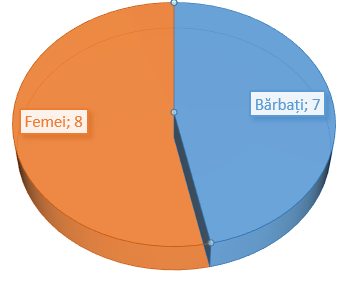 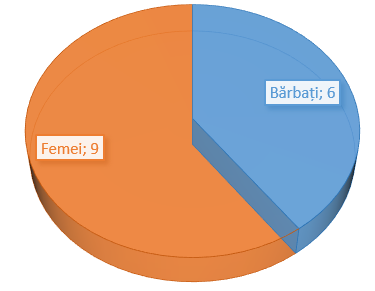 Funcția publică/postulAtribuții de bază ale funcției publice/postuluiNr funcții publice PrimarNumește, stabilește atribuțiile și eliberează din funcție șefii de subdiviziuni, de servicii din subordine, personalul primăriei, conduce și controlează activitatea acestora, contribuie la formarea și reciclarea profesională. Exercită funcția de ordonator principal de credite. Reprezintă colectivitatea locală în relațiile cu alte autorități publice, persoane fizice și juridice din țară și străinătate, precum și în instanțele judecătorești, în condițiile legii. Constată încălcările legislației în vigoare comise de persoane fizice și juridice în teritoriul administrat.1ViceprimarExercită atribuţiile stabilite de primar şi poartă răspundere în conformitate cu legislaţia în vigoare. 1Secretar al consiliului localAsigură înștiințarea convocării consiliului local, participarea la ședințele consiliului, pregătirea materialelor pe mărimea problemelor supuse dezbaterilor în cadru ședințelor consiliului, avizarea și contrasemnarea deciziilor consiliului. Comunică și remitere actele emise de consiliului comunal sau primar persoanelor interesate. Asigură aducerea la cunoștința publică a deciziilor consiliului. Eliberează extrase sau copiile de pe orice act din arhiva consiliului în afara celor ce conțin informații secrete. Organizează, coordonează, poartă răspundere pentru activitatea serviciilor de stare civilă, protecția socială. Acordă ajutor consilierilor și comisiilor de specialitate.1Contabil-șefAsigură organizarea corectă a evidenței contabile în conformitate cu legislația în vigoare a RM. Asigură evidența contabilă a veniturilor și cheltuielilor bugetare, a executării devizelor de cheltuieli ale mijloacelor bugetare și ale celor extrabugetare în conformitate cu deciziile consiliului local.Asigură integritatea mijloacelor bănești, controlul asupra integrității și utilizării corecte a fondurilor fixe, obiectelor de valoare, materialelor, produselor alimentare și a altor valori materiale ce aparțin instituțiilor și nemijlocit primăriei. Organizează și participă la efectuarea inventarierii valorilor mijloacelor bănești, decontărilor și altor operațiuni bancare. Elaborează în comun cu primarul și conducătorii instituțiilor bugetare din subordine proiectele bugetului pentru anul următor.1ContabilÎntocmește statele de plată în conformitate cu dispozițiile primarului și ale altor acte normative privind salarizarea. Verifică periodic casieria instituției, întocmirea procesului-verbal de constatare și îl prezintă ordonatorului principal de credite.Asigură și răspunde de păstrarea și întocmirea dosarelor și registrelor contabile, pe care le inventariază și le predă anual la arhiva instituției. Întocmește documentația necesară privind încheierea, concesionarea sau vânzarea unor bunuri ce aparțin domeniului public și privat al comunei și perfectarea contractelor în urma desfășurării licitațiilor organizate în condițiile legii. Întocmește situația statistică cu datele necesare din documentele pe care le deține și le prezintă primarului.2Specialist principal Realizează sarcini în domeniul implementării politicilor fiscale aprobate. Execută funcții de evidență, calculează și încasează a impozite și taxe locale în termenul stabilit. Asigură predarea plăților încasate de la cetățeni la contul bugetului local. Verifică corectitudinea datelor privind plățile, înlesnirile acordate în conformitate cu legislația în vigoare din registrul de evidență a contribuabililor pentru persoanele fizice. Prezintă note informative și alte diverse informații ce țin de competența sa și sunt necesare pentru exercitarea atribuțiilor de serviciu. Elaborează proiectelor de decizii, note informative pentru ședința Consiliului. 1SpecialistExecută funcțiile de evidență, calculează și încasează impozite și taxe locale în termenul stabilit. Asigură predarea plăților încasate de la cetățeni la contul bugetului local. Verifică  corectitudinea datelor privind plățile, înlesnirile acordate în conformitate cu legislația în vigoare din registrul de evidență a contribuabililor pentru persoanele fizice.0,5Specialist principal Execută lucrările legate de folosirea rațională și protecția pământului primăriei, completarea cadastrului funciar, înfăptuirea reformei funciare, efectuarea controlului privind folosirea pământurilor. Organizează și înfăptuiește lucrările cadastrale în hotarele primăriei. Completează registrele cadastrale și ține evidența terenurilor de pe teritoriul primăriei. Studiază posibilități în vederea valorificării și folosirii eficiente a pământurilor și propune efectuarea lucrărilor de prevenire și combatere a eroziunilor solului. Studiază sistematic fondul în perimetrul primăriei pentru descoperirea rezervelor și valorificarea de noi terenuri, de asemenea ține evidența schimbărilor curente în suprafețele tuturor categoriilor și bunurilor funciare. Elaborează proiectelor de decizii, note informative pentru ședințele Consiliului.1Specialist Realizează sarcini și întreprinde măsuri la implementarea politicii pe problemele tineretului. Participă activă la elaborarea, promovarea și realizarea politicii și programelor ce țin de dezvoltarea armonioasă a tinerilor, oferirea unui loc de muncă, accesul la servicii de calitate și la informație. Elaborează planuri de activitate, regulamente pentru desfășurarea manifestărilor sportive, culturale în teritoriu. Colaborează cu instituțiile școlare pentru acordarea ajutorului în organizarea și dezvoltarea sportului școlar, măsurilor culturale, încadrarea activă a tinerilor în viața economică, socială, politică și spirituală. Colaborează cu consilierii, directorii organizațiilor subordonate primăriei în rezolvarea problemelor ce țin de tineret, dezvoltarea culturii fizice și sportului.0,5Secretar dactilografAsigură realizarea lucrărilor de secretariat, arhivarea documentelor clasificate, înregistrarea corespondenței.0,5Conducător autoAsigură buna funcționare și starea tehnică, conduce autovehiculul primăriei.1AniiDenumirea proiectuluiFinanţatorValoarea proiectului, mii leiCofinanțare APLBeneficiari proiect2021„Procurarea tehnicii speciale pentru transportarea deșeurilor”GAL „Stîncile Prutului” , LEADER, Solidarity Fund PL370 000300 000ÎM „Viitorul Balatina”2021Achiziționarea lucrărilor: „Sistemul de alimentare cu apă și canalizare din lunca râului Prut, raionul Glodeni. Etapa I-Cuhnești și Balatina” Rețele exterioare de apă din s. Balatina raionul Glodeni.Consiliul raional Glodeni1 825 191.821 625 191.82Primăria comunei Balatina2021-2022„Mă implic sănătos rămân tânăr și frumos”AO „Învestește în Tineri Investește În viitor” Biroul de cooperare al Elveției în RM51 267.0039 996.47Primăria comunei Balatina2022Achiziționarea lucrărilor „Rețele exterioare de alimentare cu apă” a satului Tomeștii Noi, comuna Balatina, raionul GlodeniAIPA2 195 758.60574 205.32Primăria comunei Balatina2022O minte sănătoasă într-un corp sănătos” (Construcția și amenajarea terenului de mini fotbal)Consiliul local Tiha Bârgăului Județul Bistrița-Năsăud Federația de Fotbal din RM616 417.44217.277Primăria comunei BalatinaIPLT Balatina2022„În comunitate se naște patrimoniu”AIPA295 340.0095 340.00IPLT Balatina 2022„Cooperarea instituțională pentru producerea și livrarea hărților tipărite și digitale către autoritățile publice locale din R.MSuport Norvegian pentru Republica Moldova3 567.17-Primăria comunei Balatina2023„Traseul Eco Turistic Stâncile Prutului” raioanele Edineț, Rîșcani, Glodeni”AO  „Moștenitorii”14 864.00-Centru de informare-BP Balatina2022 -2023„Construim Viitorul începând cu școala” Construcția acoperișului la sala de sport și două blocuri de studii la LT BalatinaONDRL2 127 618.12-IPLT Balatina2023„Micul Paradis”AIPA , AO „Centru Comunitar din Balatina”, GAL „Stâncile Prutului”448 000298 000Primăria comunei BalatinaDenumirea indicatorului2019 2020 2021 20222023 (aprobat)Venituri, total9652,6010116,1012151,1015502,0012717,00Venituri generale, din care:9029,409920,9011825,1014883,4012367,40venituri proprii1286,501250,501272,501550,401160,70defalcări de la Impozitul pe venitul persoanelor fizice880,401429,301954,202116,002517,30transferuri6239,307045,908272,4010598,408339,80Venituri colectate302,30195,20326,00346,00349,60Granturi pentru proiecte atrase din surse externe320,900,000,00272,600,00Denumirea indicatorilor2019 2020 2021 2022 2023 (aprobat)Cheltuieli total9470,009145,1010912,0014801,9012367,40Servicii de stat cu destinație generală1779,801712,701818,901888,902194,10Ordine publică și securitate națională753,60681,501840,104460,901332,90Gospodăria de locuințe și gospodăria serviciilor comunale313,90417,80577,00221,901188,20Cultură, sport, tineret, culte şi odihnă1229,70678,90682,801529,601000,00Învățământ4621,504647,105136,305911,805736,20Protecția socială771,501027,10856,90788,80916,00Puncte tariAşezare geografică reuşităUtilizare satisfăcătoare a capacităţilor instituţiilor sociale: instituţii preşcolare, şcolare, biblioteci, sală de sport, OMF, CS etc.Cooperarea eficientă între instituţiile socialeConlucrarea cu ONG-uri Casmed, CCF MOLDOVA, CONCORD.Proiecte implementate în domeniu socialPersonal pregătit a instituţiilor socialePrezența școlii de arte din Cuhnești, filiala BalatinaSusţinerea copiilor în situaţii de risc prin acordarea serviciilor de prestaţii socialeOferirea accesului la educaţie pentru toţi copiiiPăstrarea şi promovarea patrimoniului cultural: ansamblul etnofolcloric Pruteanca, ansamblul Doruleţ, grupul de seniori Balatineanca prin participări la diverse festivităţi/concursuriOrganizarea evenimentului Zestrea neamului (de hramul satului)Susţinerea persoanelor în etate prin oferirea serviciilor la spălătoria socială, cantina socială.Prezenţa centrului de informarePuncte slabeStare demografică criticăTendinţe de îmbătrânire a populaţiei şi creşterea numărului de persoane social-defavorizateLipsa lucrătorilor în domeniul culturiiSalarii mici în domeniu, neatractivePasivitatea unor locuitori pentru implicarea în viaţa socială a comuneiOportunităţiDiversificarea serviciilor sociale, educaţionale şi culturaleImplicarea şi dezvoltarea capacităţilor tinerilor prin implicarea în diverse proiecte educaţionale transfrontaliereAccesare de fonduri extrabugetare prin proiecteParticiparea tinerilor în activităţi de voluntariatEficientizarea serviciilor sociale existenteCreşterea capacităţilor angajaţilor prin participarea în proiectul “Educaţie pentru Bugetare Participativă UE”RiscuriCreşterea numărului de persoane care plecă peste hotareTrend  demografic negativImpactul crizei economice globale şi naţionaleAsigurarea durabilităţii proiectelor sociale implementateInstabilitate politicăAcoperirea financiară insuficienţă pentru întreţinerea instituţiilor socialePuncte TariPoziționare avantajoasă, în apropiere de RomâniaŞase agenţi economici în domeniul agriculturiiFuncţionarea pieței locale Comerţul produselor alimentare, a materialelor de construcţieProducerea fortanului (2), producerea geamurilor termopan (2)Oferirea serviciilor pentru cetăţenii din comună şi din alte localităţi: staţie PECO, moară, oloiniţă, frizerie(3), farmacie(2), oficiu poştal(3), puncte de colectare a laptelui(5)Existenţa a 3 cafenele şi a serviciilor de cateringDezvoltarea sectorului zootehnic: ferme de bovine(3), ferme porcine(2)Deschiderea autorităților locale față de procesul investițional.Puncte slabeLipsa sistemului de apeduct, canalizare, gazificare.Lipsa drumurilor calitative şi a căii ferateInstabilitatea în realizarea producţiei agricoleLipsa fabricilor de procesare a producţiei agricole şi zootehnice.Insuficiența de  brațe de muncă calificatePondere scăzută a persoanelor apte de muncă în structura de vârstăSalarii mici  plătite de AE Putere redusă de cumpărare a populațieiCapacități  reduse a AE în atragerea fondurilorAE nu sunt asociați în  structuri profesionale şi pe produseNu există  o politică de promovare a produselor localePotențialul turistic slab valorificatOportunitățiRelaţii de înfrăţire cu mai multe comune din RomâniaMembri ai GAL Stâncile PrutuluiEligibilitatea pentru proiectele  de cooperare transfrontalierăPosibilitatea de dezvoltare a turismului local datorită locurilor din apropiere: Pădurea Domnească, Ţara Bâtlanilor, Suta de Movile, La FontalRestabilirea efectivului de animaleRiscuriEmbargouri la produsele destinate exportuluiCataclisme naturaleSchimbările climaticeInstabilitate politică și socialăPreţuri fluctuante  şi mari la produsele energetice Migrația forţei de muncăNatalitatea scăzutăAmplasarea localităţii la distanţe mari faţă de oraşele mari dezvoltate tehnic şi economicStarea deplorabilă a drumurilor care duc spre comunitate.Puncte tariEchipă profesională şi responsabilă în cadrul PrimărieiTrei angajaţi ai primăriei cu vârsta sub 35 aniRelaţii de parteneriat cu Consiliul RaionalCooperare de succes a Primăriei cu agenţii economici şi instituţiile din teritoriu cu accent pe creşterea satisfacţiei/ necesităţilor comunitare.Acces liber la informaţia cu referire la lansarea proiectelor şi deschiderea liniilor de finanţare.Acces la informaţia din sistemul e-cadastruExistenţa documentelor administrative care asigură procesul de lucru al APLParticiparea unor funcţionari la cursuri de instruire / perfecţionareImplicarea APL în proiecte de dezvoltare comunitară (“Viaţă sănătoasă”, ”Satul european”, ”Satul european expres” etc.)Capacitate de atragere şi implementare de proiecte.Existenţa Monitorului Oficial de BalatinaPuncte slabeLipsa de motivare materială şi financiară a angajaţilor APLLipsa contribuţiilor statului pentru funcţiile delegate;Venituri bugetare proprii mici pentru planificare;Supraîncărcarea funcţionarilor;Existenţa funcţiilor neacoperite financiarSlaba implicare a tuturor actanţilor din comunitate în implementarea proiectelor.Lipsa serviciilor online orefite de APLLipsa acesului reprezentanţilor APL la informaţiile necesare din baze de date (fisc, sănătate, migraţie etc) OportunităţiIntegrarea în perspectivă în comunitatea europeanăAccesare de fonduri extrabugetareDezvoltarea de noi parteneriate cu diferite instituţii de nivel naţional şi internaţionalCreşterea autonomiei locale din APCStabilirea principiilor la redistribuirea veniturilor de la bugetul de stat spre bugetele UATRiscuriScăderea încrederii populaţiei în APLPolitizarea excesivă a procesului decizional şi administrativÎmbătrânirea populaţieiCreşterea migraţiuniiScăderea numărului populaţiei active  prin participarea la şedințe, informări organizate de APLPuncte tariAsigurarea transportării deșeurilor de către ÎM “Viitorul Balatinei”Asigurarea iluminatului stradal – 80%Existența pieței regionaleAcces sporit la tv digitală, internet şi telefonie mobilăCrearea postului de pompieriPuncte slabePrezența gunoiștilor neautorizate în comunăAprovizionarea insuficientă a comunei cu apăLipsa sistemului centralizat de canalizare Numărul populației în descreștere, fapt ce duce la creșterea costurilor utilitățilorLipsa trotuarelor în comunăDrumuri deteriorate în comunăConștientizarea slabă a cetățenilor a problemelor de mediuOportunităţiImplicare în activitățile GALDezvoltarea de parteneriate cu diferite instituții, proiecte, programeElaborarea şi depunerea de proiecte în domeniul infrastructurii, mediului.Comercializarea produselor autohtoneSecuritatea pe timp de noapteRiscuriPoluarea mediuluiÎmbolnăvirea populațieiInstabilitate politicăLipsa finanțelor Viziunea de dezvoltare a satului Localitatea Balatina  va deveni către finele anului 2028  o comună cu infrastructura dezvoltată: drumuri, apă-canal, gaz, management deșeuri și stație de sortară, cu o zonă turistică atractivă pe malul r. Prut și infrastructură de turism, extinderea serviciilor sociale, cu asigurarea eficienței energetice a clădirilor publice, cu menținerea tinerilor în localitate, cu implicarea cetățenilor în dezvoltare, inclusiv din Diasporă, cu locuri de muncă, oameni sănătoși, activ integrată în cooperarea GAL Stâncile Prutului.     Misiunea APLPromovarea transparenței decizionale, mobilizare comunitară, consolidarea parteneriatelor, prin stimularea, asigurarea participării active a femeilor și bărbaților din toate categoriile sociale în elaborarea, realizarea și monitorizarea activităților pentru dezvoltarea continuă a comunității și atragerea tuturor băștinașilor în acest proces.Nr.ActivitățiResponsabilPerioadaCost estim. mii leiSurse de finanțare potenț.Indicatori de performanțăOS1Fortificarea capacității de gestionare a afacerilor și promovare a localității1Școlarizarea cetățenilor (tinerilor) referitor la deschiderea unei afaceriAPL, companii de consultanță2 ori /an10BL40 de cetățeni informați, școlarizați2Organizarea evenimentelor culturale și gastronomiceAPL, Agenți economciPeriodic1002 evenimente anual3Realizarea vizitelor de studiu și schimb de experiențăAPL, Agenți economci2 ori/an20BL, sursele agenților economici2 vizite realizate4Elaborarea și promovarea Ofertei investiționale a satuluiAPL, Agenți economci20245BLOferta investițională în 3 limbi cu minim 5 active incluse5Dezvoltarea parteneriatului cu companii și instituții de consultanță și susținere a afacerilorAPL, Agenți economciPermanentOS2Dezvoltarea sectorului de producere și comerț1Crearea unei mini fabrici de procesare a produselor lactateAPL, Agenți economici2024-20263 000APL, ONG, agenți economici, parteneri externi10 locuri de muncă create,  3 agenți economici implicați2Crearea unui magazin agricol ÎM, APL, Agenți economici2024-20263 000BL, granturi, investiții private1 magazin agricol3Crearea unui magazin de carne (vită, iepure, pasăre, porc)ÎM, APL, Agenți economici2024-20263 000BL, granturi, investiții private1 magazin de carne4Crearea Hub-ului  alimentar regionalÎM, APL, Agenți economici2024-20263 000BL, granturi, investiții private1 hub alimentar regionalOS3Dezvoltarea turismului rural1Renovarea caselor bătrânești și păstrarea stilului autentic tradițional, construcția pensiunilor turisticeAgenți economici2024-20262 000BL, granturi, investiții private3 pensiuni create10 locuri de muncă,2Amenajarea zonelor de agrementAPL, Agenți economici2024-2026600BL, granturi, investiții private3 zone de agrement3Marcarea traseului turistic local și integrarea în circuitul economic de la Rezervația Pădurea DomneascăAPL, Agenți economici2024-2026BL, granturi, investiții private1 traseu marcat pe 20 km4Crearea unui muzeu istoric local prin achiziția unei case bătrânești și și păstrarea stilului autentic al zonei.APL, ONG, Agenți economici2024-20261 500BL, granturi, investiții privateMuzeu funcționalNr. de vizitatori.5Dezvoltarea parteneriatelor cu IS Pădurea Domnească, GAL Stâncile Prutului, agenții de turism și tur-operatoriAPL, ONG, Agenți economiciPermanentNr. de acorduri încheiateNr. de turiștiElaborarea Ghidului turisticAPL, ONG, Agenți economici202430BL, granturi, investiții privateGhid turistic în 2 limbi6Elaborarea Ofertei turistice a localitățiiAPL, ONG, Agenți economici2024BL, granturi, investiții privateOferta investițională în 2 limbiActivitățiResponsabilPerioadaCost estim. mii leiSurse de finanțare potenț.Indicatori de performanțăOS1Asigurarea tuturor cetățenilor, agenților economici, instituțiilor publice cu apă potabilă și canalizare1Construcția sistemului de aprovizionarea cu apăAPL, populația comunei, instituții din teritoriu2024-202620 000BL, BR, BS, granturi și proiecte cu finanțare externăBalatina - 20 km. Clococenii Vechi – 12-15 km, Clococenii noi și Lipovăț – 10 km 2Construcția sistemului de canalizareAPL, IM Viitorul Balatinei2024-202640 000Ministerul Mediului, Guvernul, ONG, GAL, Finanțatori externi, cetățeni, APL, ADR NordProiectul este8 pompe3Construcția Stației de epurareAPL, IM Viitorul Balatinei2024-20264 000Ministerul Mediului, Guvernul, ONG, GAL, Finanțatori externi, cetățeni, APL, ADR Nord1 stație de epurare funcțională – 50 km țeavăEste proiect tehnic pentru jumătate de localitate BalatinaOS 2Reparația și întreținerea adecvată a infrastructurii rutiere1Întreținerea drumurilor din comună în varianță albă, inclusiv perioada receAPLanual150APL, agenți economici, populația60 km de drum2Reparația capitală a drumurilor din teritoriul comunei, inclusiv documentația tehnicăAPLanual1 150ÎS a Drumurilor, APL5 km variantă albă3Construcția trotuarelor în centrul satului Balatina  – APL2028160APL, cetățenii, agenții economici, donatori externi, diaspora6 km de trotuarOSPromovarea utilizării durabile a resurselor energetice1Extinderea sistemului de iluminat public stradalAPL, cetățenii2024-2028600BL, BS, granturi și proiecte 8 km2Măsuri de eficiență energetică la clădirile publiceAPL, cetățenii2024-202810 000BL, BS, granturi și proiecteToate cplădirile publice sunt termoiziolate3Gazificarea satuluiAPL, cetățenii20 000BL, BS, granturi și proiecte70% din sat este gazificatNr.ActivitățiResponsabilPerioadaCost estim. mii leiSurse finanț. potențialeIndicatori de performanțăOS1Modernizarea și dezvoltarea culturii1Elaborarea documentației tehnice pentru edifciile de culurăStudiul de fezabilitateExpertiza tehnicăProiectul tehnicDevizul de cheltuieliAudit energetic (după caz)APL(10 % din valoarea proiectelor)BL, BS, granturi și proiecteNr. de documente elaborate și aplicate la diferiți finanțatori2Reparația edificiului cultural și a bibliotecii din satul Balatina (reparația tavanului în zona ușilor de rezervă aripa stângă, intrările secundare)APL, 2025-20282 500Ministerul culturii, Finanțatori externiCasa de cultura reparata si asigurata securitatea cetățeni3Expertiza tehnica căminului cultural Tomeștii Noi și Clococenii VechiAPL202424 Buget localExpertiză tehnică4Reparația exterioară / interioară a edificiilor culturale școala de arte filiala BalatinaAPL2025-2026700 Bugetul raionalSuprafață reparată5Dotarea centrelor culturale și a școlii de arte cu instrumente muzicale: acordeon, pian, vioară, chitară pentru 3 entități culturale localeAPL, ONG2025-2026300 GAL3 seturi6Procurarea costumelor naționale pentru  ansamblul de dansatori 9-12 ani și 13-20 ani, 40+ - 15 persoane in set, 9 seturiAPL, ONG2025-2026750 BL, BS, granturi, cetățenii9 seturi7Dotarea cu tehnică IT a centrelor de cultură (proiector, calculator, multifuncțională, boxe etc)APL, ONG2025-2026450 BL, BS, granturi, cetățenii3 echipamente8Schimbarea mobilierului învechit în toate edificiile culturale: scaune teatrale, mese, etc.APL, ONG2025-20262000 BL, BS, granturi, cetățenii800 locuri9Instalarea sistemelor de încălzire: aparate de aer condiționatAPL, ONG2025-2026350 BL, BS, granturi, cetățenii2 aparate mari pentru aer condiționat și 2 convectoare10Pavarea teritoriului din fața Casei de Cultură BalatinaAPL, ONG2025-2026650BL, BS, granturi, cetățenii1000 mp OS 2Dezvoltarea Centrului Multifuncțional  Balatina1Dotarea cu echipament si inventar pentru bucătărie (aparate multifuncționale, caserole, veselă)APL, CCMB2024-2025150 BL, BS, granturi, cetățeniiNr. și valoarea echipamentului, inventarului2Reparații  pe exterior la clădireAPL2024-2025300 BL, BS, granturi, cetățeniiSuprafața reparată, m23Procurarea a 5 calculatoare pentru libera comunicare a beneficiarilor cu rudele/persoanele apropiateAPL, 202450 BL, BS, granturi, cetățenii5 echipamente4Îngrădirea cu euro-gard a CCMB APL2024150 BL, BS, granturi, cetățenii200 metri5Procurarea bicicletelor APL202420 BL, BS, granturi, cetățenii3 biciclete6Reparația fântânii din teritoriul CCMBAPL202410 BL, BS, granturi, cetățeniiFântână reparatăOS 3Modernizarea sistemului de educație preșcolară1Repararea acoperișului pentru grădinițele din Tomeștii Noi și Clococenii NoiAPL2024-20262 500BL, BS, granturi, cetățeniiNumărul de copii care frecventează grădinița, numărul de angajați2Reparația sălii festive și a coridoarelor din cadrul grădiniței Tomeștii NoiAPL2024-20281 500BL, BS, granturi, cetățenii3Construcția unei anexe la grădinița din Tomeștii noi pentru spălătorieAPL2024-20281 500BL, BS, granturi, cetățenii4Reparația capitală a încăperilor din blocul nr. 2 al grădiniței nr.1 din satul BalatinaAPL2024-20283 000BL, BS, granturi, cetățenii5Dotarea și adaptarea unui centru de resurse pentru educația incluzivă în grădinița nr. 2 din BalatinaAPL2024-2026250 BL, BS, granturi, cetățeniiNumărul de beneficiari6Crearea pantelor de acces pentru copiii cu dezabilități pentru toate grădinițele din subordinea primărieiAPL2024-2028BL, BS, granturi, cetățenii7Realizarea planului de activitate anuală a tuturor instituțiilor din subordinea PrimărieiActivități instructiv-educative conform planului de lucruÎntruniri metodiceOrganizarea unui mediu favorabil pentru copii și angajați Angajații instituțiilor bugetareanualNumărul de activități organizateNr. de participanți la activitățiOS 4Îmbunătățirea activității liceului1Reparația capitală IPLT BalatinaAcoperișTermoizolarea perețilorReparații interioareAmenajarea terenului sportivAPL, IPLT Balatina, Consiliul raional2024-20282 0005 00010 000200 BL, BS, granturi, cetățeniiLiceu reparat și funcționalNr. de beneficiari2Reparația capitală a sistemului de încălzire și construcția cazangeriei  în cadrul liceului BalatinaAPL, IPLT Balatina, Consiliul raional2024-20262 000BL, BS, granturi, cetățeniiNr. de echipamente și utilaje funcționale3 Dotarea cu mobilier școlar a liceului BalatinaIPLT Balatina, Consiliul raional650 BL, BS, granturi, cetățeniiNr. și lista mobilierului școlarOS 5Dezvoltarea serviciilor de sănătate 1Dotarea cabinetului de fizioterapie cu utilajAPL2024-2026120 BL, BS, granturi, cetățeniiCabinet dotat2Realizarea campaniei privind modul de viată sănătosAPLAnualNr. de participanți3Realizarea diferitor investigații/consultații cu specialiștii din instituțiile medicale din raionAPLAnualNr. de activitățiOS 6Creșterea implicării cetățenilor în prestarea serviciilor sociale mai aproape de beneficiar  1Distribuirea comunității pe sectoare cu responsabilități pentru fiecare consilier local    Primăria 2024Responsabili delegați în fiecare sector2Identificarea în fiecare sector a cel puțin câte un voluntar care va colabora cu consilierul din sectorul dat Primăria,Consiliul local 2024Rețea de voluntari creată 3Participare în procesul de promovare și prestare a serviciilor sociale cât mai aproape de beneficiar   prin rețeaua consilierilor și voluntarilorConsiliul local 2024 -2027Registrul beneficiarilor de servicii sociale 4Crearea unui centru social pentru persoanele nevoiașeAPL2024Centru creat5Aprobarea Regulamentului privind asigurarea întreținerii cimitirelorConsiliul Local, primar2024Decizia Consiliului Local6Angajarea unei persoane pentru întreținerea cimitirului din BalatinaPrimar2024-2028250 APLAngajat si echipament procuratNr.ActivitățiPersoana/e responsabilă/e PerioadaCost estimat, mii leiPotențiale surse de finanțareIndicatori de performanțăOS 1Dezvoltarea serviciului de gestionare a deșeurilor1Realizarea campanei de contractare a gospodăriilor, agenților economici și instituirilor publice către cetățeni si instituţii, agenți economiciIM Viitorul Balatinei, APL2 ori pe lună60 lei/ lună100-lunaGAL, APL, Cetățeni2205 de gospodării, 11 instituții, 10 agenți economici deserviți 2Actualizarea tarifelor la serviciile prestateConsiliul LocalAnualListă de tarife actualizată3Amenajarea rampei ecologice APL,IM Viitorul Balatinei2025-20286 000BL, BS,granturi, cetățeniiRampă ecologică creată și instalată.2250 gospodarii, instituții, agenți economici, vor depozita deșeuri în locul special amenajat4Procurarea tehnicii pentru evacuarea deșeurilor solide și lichide, tomberoane ÎM, APL, ADR Nord, Agenția de Mediu, GAL2024 - 20271 500 BL, BS,granturi, cetățenii2 unități de transport speciale procurate4210 tomberoane instalate, 20 platforme cu 3 tipuri de tomberoaneOS 2Dezvoltarea și promovarea culturii ecologice1Organizarea de mese rotunde, ateliere de lucru, seminare de instruire privind protecția mediului și ecologiaÎM, APL, ADR Nord, Agenția de Mediu, GAL, ONG-uri3 ori/an10BL, granturi3 evenimente pe anMinim 100 de participanți2Campanie de informare “Sat curat viitor asigurat”publicații în mediul onlinepublicații în ziarul liceuluiadunări cu cetățeniiorganizarea flash-mob în parcdistribuirea flayere-lorIPLT Balatina,Consiliul local al tinerilor, APL2 ori pe anAgenți economici,APL2 publicații anual4 articole în ziarul liceului2500 flayere repartizate2 adunări organizate anual1 flash-mob3Realizarea campaniilor de salubrizare a localității: parcului, cimitirului, izvoarelor, râului, lacurilorAPL, Grupul seniorilor, liceul, CL al tinerilor, CL al elevilor2 ori pe an20BL, granturi și proiecte3 Parc amenajat Balatina, Tomestii Noi, Clocenii Vechi20 izvoare amenajate4Plantarea copacilor  în parcul public, malul râului Camenca, Locuri supuse alunecărilor de terenAPL, Grupul seniorilor, liceul, CL al tinerilor, CL al elevilor30BL, granturi și proiecte1000 copaci plantați anualNr.ActivitățiPersoana/e responsabilă/e PerioadaCost estim., mii leiPotențiale surse de finanțareIndicatori de performanțăOS 1Asigurarea transparenței decizionale 1Prezentarea publică a realizării Planului de acțiuni a Strategiei în cadrul Raportului anual al primaruluiPrimaranualNumărul de cetățeni informați, inclusiv și persoane cu dezabilități.2Realizarea de ședinte cu locuitorii din sate Primarul, consilierii localiDupă necesitateNr. de ședințeNr. de participanți3Realizarea dărilor de seamă a consilierilor localiMembrii Consiliului LocalTrimestrialNr. de ședințeNr. de participanți4Transparență web. Informarea și comunicarea cu cetățeniiSecreta APLPermanent2APLNumărul informațiilor publicate5Realizarea audierilor publice: buget și raport strategie, alte subiectePrimarulAnualMinim 2 audieri pe an6Publicarea Monitorului de Balatina și pe pagina web a comuneiAPLPermanentNr. de edițiiOS 2Consolidarea capacităților administrative1Instruirea personalului cu utilizarea softurilor în domeniu, servicii, consilieriAPLPermanent10 APLNumărul persoanelor instruiteNumărul beneficiarilor2Dotarea sălii de ședință cu echipament necesar pentru transmiterea online a ședințelor APL202420 APLEchipament instalatNumărul de ședințe difuzate3Fortificarea cooperării și schimbului de experiență cu localitățile înfrățitePrimar, APLpermanentNr. de vizite și întruniriNr. de proiecte4Instalarea unui panou cu lista serviciilor oferite de primăriePrimar202410 APL, Comunitatea MeaLista serviciilor publice afișată publicOS 3Atragerea investițiilor și dezvoltarea parteneriatelor1Crearea grupurilor de inițiativă la scrierea de proiecteAPL2023-20242Delimitarea teritoriului proprietate publicăInginer cadastral2024-20271 000 Proiecte si surse publice, BLMinim 1000 ha proprietate publică3Elaborarea și promovarea ofertelor investiționalePrimarul2024Ofertă investițională elaborată și promovată4Atragerea investițiilor și proiectelor prin GAL Stâncile Prutului, alți finanțatori din țară și peste hotare ONG din teritoriu, PrimarpermanentÎn dependență de proiectAPL, Agenți economiciNumăr de proiecteNumăr de persoane beneficiare5Elaborarea si aprobarea Pașaportului localitățiiSecretar, Consiliu2024-2025Pașaportul localității publicat online6Elaborarea si aprobarea Planului UrbanisticConsiliu, primar, oficiul cadastral2024-2028250 FNDRL7Organizarea și desfășurarea zilei Diasporei, altor activități cu băștinașii și atragerea lor în proiecteAPL, ONG, AO Baștinașii2024-2028Anual, luna augustMinim un eveniment desfășurat cu participarea a 30 persoane din diasporă8Crearea stemei localitățiiSecretar, primar, consiliu2024-202620 APL; ONG1. Activitățile: modul în care au fost îndeplinite acțiunile și proiectele incluse în planul de acțiuni în conformitate cu obiectivele setate;  2. Resursele investite: umane, materiale, financiare, informaționale, de timp etc.; 3. Perioadă/timp: au fost sau nu realizate acțiunile în perioada indicatăAcțiuni, măsuri, proiecte (din planul de acțiuni)Indicatori de implementareUnitatea de măsurăNivel de referință (2023)Nivel-țintă final (2028) Nivel înregistratNivel înregistratNivel înregistratNivel înregistratNivel înregistratAcțiuni, măsuri, proiecte (din planul de acțiuni)Indicatori de implementareUnitatea de măsurăNivel de referință (2023)Nivel-țintă final (2028) 20242025202620272028Direcție strategică 1. ... Direcție strategică 1. ... Direcție strategică 1. ... Direcție strategică 1. ... Direcție strategică 1. ... Direcție strategică 1. ... Direcție strategică 1. ... Direcție strategică 1. ... Direcție strategică 1. ... Direcție strategică 1. ... Obiectiv specific 1.1. ...Obiectiv specific 1.1. ...Obiectiv specific 1.1. ...Obiectiv specific 1.1. ...Obiectiv specific 1.1. ...Obiectiv specific 1.1. ...Obiectiv specific 1.1. ...Obiectiv specific 1.1. ...Obiectiv specific 1.1. ...Obiectiv specific 1.1. ......Direcție strategică n. ... Direcție strategică n. ... Direcție strategică n. ... Direcție strategică n. ... Direcție strategică n. ... Direcție strategică n. ... Direcție strategică n. ... Direcție strategică n. ... Direcție strategică n. ... Direcție strategică n. ... Obiectiv specific n.1. ...Obiectiv specific n.1. ...Obiectiv specific n.1. ...Obiectiv specific n.1. ...Obiectiv specific n.1. ...Obiectiv specific n.1. ...Obiectiv specific n.1. ...Obiectiv specific n.1. ...Obiectiv specific n.1. ...Obiectiv specific n.1. ...n.1.1. ...Obiect monitorizareElaborator/DestinatarRaportDescriereRealizarea obiectivelor CIS şi Consiliul localRapoarte semestriale/ anualeRaport bazat pe analize, sondaje a locuitorilor pentru evaluarea impactului implementării strategiei Realizarea acțiunilor, proiectelorResponsabili de implementareRaport semestrial sau după finisarea activitățiiRapoarte prezentate de responsabilii de implementare privind îndeplinirea acțiunilor, proiectelorAcțiuneSituație posibilăConcluzie/calificativ privind realizarea acțiunilorAcțiuni cu sau fără indicatori Dacă acțiunea are un caracter permanent și nu există niciun indicator cantitativ realizatNerealizată (0%)Acțiuni cu sau fără indicatori Dacă acțiunea are un caracter singular a fost inițiată, dar toți indicatorii cantitativi au fost realizați în proporție de 1-30%Inițiată (1-30%)Acțiuni cu sau fără indicatori Dacă acțiunea are un caracter singular și toți  indicatorii cantitativi au fost realizați în proporție de 31-80%Acțiune realizată parțial (31-80%)Acțiuni cu sau fără indicatori Dacă acțiunea are un caracter singular și toți indicatorii cantitativi au fost realizați în proporție de 81-100%Realizată (81-100%)Tipologia termenelor de realizare a Acțiunilor stabilite în PlanSituații posibileConcluzie/calificativ privind respectarea termenuluiAcțiuni cu sau fără indicatoriDacă termenul a fost respectatRespectatAcțiuni cu sau fără indicatoriDacă termenul este permanentÎn desfășurareAcțiuni cu sau fără indicatoriDacă termenul a fost depășit sau acțiunea nu a fost realizatăDepășitAcțiuni cu sau fără indicatoriDacă acțiunea este irelevantăIrelevantAcțiuni, măsuri, proiectePerioada de implementareplanificatăGrad de realizareTermenDescrierea realizărilor / cauze nerealizării / alte comentariiDirecție strategică 1. ... Direcție strategică 1. ... Direcție strategică 1. ... Direcție strategică 1. ... Direcție strategică 1. ... Obiectiv specific 1.1. ...Obiectiv specific 1.1. ...Obiectiv specific 1.1. ...Obiectiv specific 1.1. ...Obiectiv specific 1.1. ...NerealizatDepășitRealizatRespectatDirecție strategică n. ... Direcție strategică n. ... Direcție strategică n. ... Direcție strategică n. ... Direcție strategică n. ... Obiectiv specific n.1. ...Obiectiv specific n.1. ...Obiectiv specific n.1. ...Obiectiv specific n.1. ...Obiectiv specific n.1. ...n.1.1.InițiatDepășitn.1.2.Realizat parțialÎn desfășurareCapitol/secțiunePuncte-cheiePrefațăCe reprezintă documentul.Contextul și perioada în care a avut loc evaluarea.Data la care a fost  întocmit raportul de evaluareAutorii raportuluiRezumatRezumatul raportului de evaluare, prezentat astfel încât să constituie o secțiune generală (adică să conțină toate informațiile- cheie, fără trimiteri la corpul principal al raportului).ContextContextul strategiei de dezvoltare locală (când a fost elaborată, obiectivele principale, perioada de timp acoperită, buget total, etc.).Alte informații relevante pentru înțelegerea contextului local.Scopul și obiectiveleevaluăriiScopul evaluării: de ce a fost realizată, cum va fi folosită.Obiectivele evaluării.Metodologia deevaluareDescrierea metodelor și tehnicilor de evaluare folosite și justificarea acestora, în corelație cu fiecare întrebare privind evaluarea.Descrierea elementelor-cheie ale evaluării – întrebările specifice și comune privind evaluarea, criterii de evaluare, indicatori.Sursa datelor (primare și secundare), tehnici pentru colectarea datelor (chestionare, interviuri, focus grupuri, studii de caz etc.; dimensiunea și criteriile de selecție pentru eșantionare).Descrierea principalelor limite și constrângeri întâmpinate și a măsurilor adoptate pentru a le compensa.Constatări privindimplementareaSDSEMăsurile concrete care au fost întreprinse de autoritățile responsabile, pentru implementarea acțiunilor planificate în SDSE.Resursele alocate pentru implementarea acțiunilor planificate.Rezultatele obținute în urma implementării acțiunilor.Beneficiile pentru grupurile țintă.Problemele care au intervenit și au influențat obținerea rezultatelor scontate.Concluzii, recomandăriși lecțiiînvățatePrezentarea sintetică a concluziilor generale ale evaluării.Prezentarea recomandărilor aferente fiecărei întrebări privind evaluarea și a recomandărilor generale (cu excepția întrebărilor de evaluare pentru care nu au fost formulate recomandări specifice).Prezentarea lecțiilor învățate, cu aplicabilitate în viitor.DOMENIUDESCRIERERiscuri și impedimente interneRiscuri și impedimente interneManagementulimplementăriistrategieiConfruntări de interese privind implementarea strategieiPrevalarea intereselor personaleResurse financiare limitateLipsa capacităților de atragere a investițiilorMediuPopulație neconștientizată privind efectele poluarea mediuluiSocialResurse limitate pentru acordarea asistenței socialePauperizarea continuă a populațieiEmigrarea forței de muncăParteneriatNeconlucrarea autorităților publice locale cu sectorul de afaceri șiComunitateaIndiferența și neimplicarea populației în susținerea activitățilorLipsa de experiență a structurilor societății civile și neimplicarea lorNeimplicarea partenerilor internaționaliDezvoltareaeconomicăLipsa interesului din partea comunității de afaceri în dezvoltarea bazeieconomice localeRiscuri și impedimente externeRiscuri și impedimente externeCadrul politico-juridicInstabilitatea cursului politicContradicția și instabilitatea legislației în vigoareRelații parteneriexterniLipsa conlucrării cu autoritățile publice raionale și centraleNeimplicarea partenerilor internaționaliStarea economieiPotențial investițional redusInaccesibilitatea piețelor de desfacere de peste hotareInfrastructură de afaceri nedezvoltatăRisc de țară.Titlul proiectului:Crearea sistemului de canalizareObiectiv:Construirea infrastructurii sistemului de canalizare pentru asigurarea evacuării apei uzate din gospodării, de la agenții economici și instituțiile din teritoriul comunei.Localizare:Teritoriul comunei BalatinaSuccintă descriere proiect:Dezvoltarea sistemului de sanitație a gospodăriilor care nu vor polua apa subterană. Îmbunătățirea siguranței operării stației de epurare prin controlul descărcării apei în perioadele ploioase și a controlului de apă pentru necesitățile personale ale consumatorilor. Motivarea agenților economici pentru dezvoltare afacerilor în comunăActivități cheie:Elaborare proiectului tehnic, elaborarea caietului de sarcini, monitorizarea lucrărilor, recepția lucrărilor, darea în exploatareRezultate așteptate:Construcția a 50 km de canalizare, introducerea rețelei de apă în toată comuna, posibil spre zonele de ferme, construcția stației de epurare și tratare a apelor uzate.Îmbunătățirea condițiilor de muncă și de trai a locuitorilor. Micșorarea morbidității de diverse boli provocate de utilizarea apelor reziduale. Diminuarea poluării solului și a mediului.Statutul proiectului:Deviz de cheltuieli pentru satul Tomești și câțiva km din satul Balatina. Este indicat terenul pentru stația de epurare.Responsabil și parteneri de implementare:APL, ONG locale, agenți economici, comunitateaDurată estimativă: Până la 60 luniCosturi estimative: 80 - 90 mln leiPotențiale surse de cofinanțare:Bugetul local, bugetul raional, bugetul de stat, donații, investiții din diasporă, fonduri UETitlul proiectului:Micul ParadisObiectiv:Amenajarea grădinii publice prin pavarea aleilor, înlocuirea arborilor arbuștilor uscați cu alții noi prin plantarea acestora.Localizare:Centrul satului Balatina, r-nul GlodeniSuccintă descriere proiect:Parcul constituie un loc public unde circulă zilnic cetățenii, este un loc de odihnă, de recreere a copiilor, tinerilor, persoanelor în etate. Pentru a deveni un „Mic paradis”, avem nevoie de acces sigur pe aleile parcului care necesită reparație capitală cu suprafața de 625 m2 pavaj.Pentru a crea un spațiu verde, ecologic este nevoie de a reînverzi zona de odihnă cu aproximativ 50 arbori și 30 de arbuști decorativi. Parcul este un loc în care  se desfășoară și activități publice: festivaluri, hramul satului, activități culturale și artistice.Aleile actuale nu sunt accesibile la moment și prezintă un pericol de accidentare la traversarea acestora în deosebi pentru copii și persoanele vârstnice. Pavarea aleilor este o prioritate de dezvoltare a localității, o deschidere spre acces și relevanță în viața comunității. Pavarea aleilor va crea spațiu incluziv și va facilita accesul persoanelor cu dizabilități.Activități cheie:Elaborarea nomenclatorului cu arbori, arbuști necesariColectarea resurselor financiareElaborarea caietului de sarcini pentru pavarea aleilorEfectuarea lucrărilor de pavajPlantarea arborilorComisia de recepțieInaugurarea proiectuluiRezultate așteptate:625m de pavaj, 500 m bordură, 50 de arbori și 30 arbuști decorativiStatutul proiectului:Elaborarea schiței de proiect și a devizului de cheltuieliResponsabil și parteneri de implementare:APL, GALDurată estimativă: 6 luniCosturi estimative: 480 mii leiPotențiale surse de cofinanțare:APL, ONG, GALTitlul proiectului:Crearea zonelor de agrement pentru turiștiObiectiv:Crearea și dezvoltării zonelor de agrement pentru turiști locali dar și cei străini. Atragerea turiștilor în comună și promovarea tradițiilor și obiceiurilor.Localizare:c. Balatina, r-nul GlodeniSuccintă descriere proiect:Comuna Balatina dispune de multe locuri pitorești. În imediata apropiere se află rezervația Pădurea Domnească, Țara Bâtlanilor, astfel este necesară amenajarea spațiului destinat turismului (muzeu, grădină publică, foișoare, locuri pitorești) pentru atragerea turiștilor în comună și promovarea  tradițiilor și obiceiurilor. Pentru aceasta este necesară Rezultate așteptate:Creșterea numărului de turiști, promovarea culturii și a tradițiilor, atragerea resurselor financiar în bugetul local.Statutul proiectului:Idee de proiectResponsabil și parteneri de implementare:APL, GAL Stâncile Prutului, ONG,  Agenți economiciDurată estimativă: 36 luniCosturi estimative: 300 000 leiPotențiale surse de cofinanțare:Proiecte, granturiTitlul proiectului:Apa – sursă vitală a comuneiObiectiv:Aprovizionarea cu apă potabilă a tuturor cetățenilor comuneiLocalizare:Localitățile comunei Balatine: s. Tomeștii Noi, Clococenii Noi, Clococenii vechi, Lipovăț, Tomeștii vechi, BalatinaSuccintă descriere proiect:Localitățile din comuna Balatina nu dispun de sistem de apeduct pentru aprovizionarea cu apă potabilă. Deși în comună sunt aproximativ 300 de fântâni, dintre acestea în 130 nu este apă, iar în 170 nivelul apei este scăzut, și calitatea apei din acestea lasă de dorit. Astfel multe persoane sunt nevoite să procure apă în butelii, dar nu toți își permit. Apa pe care o folosesc localnicii deseori creează probleme de sănătate.Activități cheie:Elaborarea caietului de sarciniAnunțarea concursuluiSelectarea antreprenoruluiConstrucția sistemului de apeductMonitorizarea lucruluiRecepția lucrărilorDarea în exploatareEvenimentul de finalizare al proiectuluiPrezentarea raportului narativ și a celui financiar donatoruluiRezultate așteptate:Crearea sistemului de apeduct pe o lungime de 20 kmStatutul proiectului:În prezent în comună este construită o stație de pompare a apei și sistem de apeduct pe o lungime de 5 km. Este elaborată documentația tehnică.Responsabil și parteneri de implementare:APL, IM Viitorul BalatineiDurată estimativă: 36 luniCosturi estimative: 20 mln leiPotențiale surse de cofinanțare:Agenți economici, AIPA, Finanțatori externi, Ministerul Mediului, ONG, contribuția populației.Titlul proiectului:Comună curată fără gunoiști neautorizateObiectiv:Amenajarea gunoiștii, colectarea și separarea deșeurilor pe categorii Localizare:Traseul Balatina-Lipovăț, 2,5 kmSuccintă descriere proiect:Cetățenii comunei Balatina au o mare necesitate de a amenaja o gunoiște autorizată cu o persoană responsabilă pentru dirijarea depozitării deșeurilor. Respectiv este necesară procurarea unei unități de transport tehnic. Deoarece gunoiștea va fi una autorizată se propune ca aceasta să fie împărțită în 3 zone cu predestinație conform cerințelor de rigoare a separării deșeurilor. Se vor organiza activități de informare și conștientizare a populației cu referire la colectarea separată a deșeurilor.Activități cheie:Estimarea și costul îngrădirii gunoiștiiColectarea de fonduri pentru contribuțieProcurarea materialelor necesareAmenajarea gardului și a porții(voluntariat)Raport în fața comunitățiiStabilirea graficului de colectare a deșeurilor, stabilirea prețului Încheierea contractelor cu localnicii Efectuarea acțiunilor de salubrizare a teritoriului comuneiPlasarea indicatoarelorSesiune de informare a populațieiRezultate așteptate:Îmbunătățirea calității mediului înconjurător pentru un mod de viață sănătos prin colectarea separată a deșeurilor în comuna Balatina și depozitarea acestora la gunoiștea autorizată.Statutul proiectului:Identificarea spațiului și o unitate de transport reparat.Responsabil și parteneri de implementare:APL, Întreprinderea municipală, agenții economici, locuitorii comuneiDurată estimativă: 12 luniCosturi estimative: Potențiale surse de cofinanțare:APL, proiecte, granturi, agenți economici, contribuția populației 